МИНИСТЕРСТВО НАУКИ И ВЫСШЕГО ОБРАЗОВАНИЯРОССИЙСКОЙ ФЕДЕРАЦИИФедеральное государственное бюджетное образовательное учреждениевысшего  образования «Забайкальский государственный университет»(ФГБОУ ВО «ЗабГУ»)Факультет горныйКафедра  подземной разработки месторождений полезных ископаемыхУЧЕБНЫЕ МАТЕРИАЛЫ для студентов заочной формы обученияпо дисциплине «Проведение и крепление горных выработок»для специальности 21.05.04 Горное делонаправленность «Подземная разработка рудных месторождений»Общая трудоемкость дисциплины (модуля) Краткое содержание курсаФорма промежуточного контроля  Курсовой проект по дисциплине «Проведение и крепление горных выработок» выполняется на тему «Проект производства работ на проведение горной выработки» (исходные данные полученные студентами в 5 семестре)Угол внутреннего трения, град  Состав курсового проекта:Пояснительная записка- Титульный лист- Задание на курсовую работуРефератСодержаниеВведение1. Выбор формы, типа крепи и расчет устойчивости пород и нагрузок на крепь2. Расчет размеров поперечного сечения горной выработки 3. Составление паспорта крепления на проведение горной выработки4. Составление паспорта БВР на проведение горной выработки4.1. Выбор и расчет зарядов ВВ и средств инициирования4.2.  Расчет параметров БВР и составление схемы расположения шпуров5. Выбор комплекса проходческого оборудования 6. Расчет погрузки и транспортирования горной массы из забоя 7. Составление паспорта проветривания горной выработки8. Расчет графика организации работ 9. Расчет себестоимости проведения 1 п.м выработки10. Техника безопасности при проведении горной выработкиЗаключениеСписок литературыГрафическая часть проекта - Графическая часть курсовой работы выполняется на одном листе ватмана формата А1 в составе:Технологическая схема проведения выработки М 1:50Паспорт БВР М 1:50Паспорт крепления М 1:50График организации работТаблица ТЭПОформление письменной работы согласно МИ -01-03-2023 Общие требования к построению и оформлению учебной текстовой документации.Методика расчета курсового проектаВыбор формы, типа крепи и расчет устойчивости пород и нагрузок на крепьСогласно СНиП II-94-80 при соответствующем обосновании в утверждаемых ведомственных нормативных документах, учитывающих специфические условия месторождений, многолетний успешный опыт подземного строительства в бассейнах и др., допускается оценку устойчивости пород в горизонтальных и наклонных выработках и выбор крепи  производить по величине безразмерного показателя kк, определяемого  по формуле,где    Нр - расчетная глубина размещения выработки, м,;Rc - расчетное сопротивление пород сжатию, Па; - удельный вес породы, Н/м3. Расчетная глубина заложения выработки определяется по формулеНр= H · kгде    Н - проектная глубина заложения выработки, м;          k - коэффициент, учитывающий отличие напряженного состояния массива горных пород по сравнению с напряженным состоянием, вызванным собственным весом толщи пород до поверхности, принимаемый равным 1 для обычных горно-геологических условий либо устанавливаемый экспериментально: для районов, подверженных движениям земной коры и в зонах тектонических нарушений, при отсутствии экспериментальных данных k  принимается равным 1,5. 	Расчетное сопротивление пород сжатию определяют по формуле Rс = δсж · kcгде   δсж - предел прочности пород на сжатие, Па         kc - коэффициент, учитывающий дополнительную нарушенность массива пород поверхностями без сцепления либо с малой связанностью (зеркала скольжения, трещины, глинистые прослои и др.).Таблица 1.1. Значение коэффициента kcТаблица 1.2. Рекомендуемые типы крепей по значению коэффициента КкХарактер распределения напряжений вокруг выработки зависит от ее формы и соотношения размеров поперечного сечения.  В кровле и почве выработок при боковом распоре, меньшем единицы, возникают растягивающие усилия   .В боках выработки наблюдается значительное увеличение сжимающих напряжений   .Запас прочности в кровле nк и боках n6 выработки определяют по формулам     и      где    ξ — коэффициент длительной прочности (для хрупких пород (граниты, кварциты, песчаники с кварцевым цементом) ξ = 0,7-1; для пород испытывающих деформации перед разрушением (песчанистые и углистые сланцы, известняки средней крепости, мергели) ξ =0,5-0,7);	k1 и k2 – коэффициент концентрации напряжений соответственно в кровле и боках выработки (k1=1 и k2=2 при плоской кровле и трапециевидном сечении; при прямоугольно сводчатой форме k1=0,3 и k2=2 если h0=В/3 и k1=0,4 и k2=2 если h0=В/4 ); 	λ1=μ(1—μ)—коэффициент бокового распора (или горизонтального распора);	μ — коэффициент Пуассона;γ — удельный вес пород, Н/м3; Н -  глубина заложения выработки от поверхности, м;δр и δсж— пределы прочности пород соответственно на растяжение и сжатие в условиях двухосного напряженного состояния, Па.Таблица 1.3. Классификация режимов заданной нагрузкиРасчет размеров поперечного сечения горной выработкиРазмеры поперечного сечения горных выработок определяются максимальными размерами транспортных средств, допустимыми зазорами между габаритом транспортных средств и крепью (стенки) выработки и между транспортными средствами, предусмотренными ПБ. Различают площади поперечного сечения в свету, вчерне и в проходке. Площадь сечения в свету определяют по размерам выработки до крепи, за вычетом площадей, занимаемых балластным слоем рельсового пути и трапом пешеходной дорожки. Площадь сечения вчерне является проектной площадью с размерами до контура выработки. Площадь сечения выработки в проходке определяется после проведения выработки, она несколько больше площади сечения вчерне. В зависимости от крепости пород допускается увеличение площади сечения вчерне на коэффициент 1,04—1,12. В горизонтальных выработках, где применяются рельсовые транспортные средства, должны быть обеспечены свободные проходы для людей не менее 0,7 м между боком выработки, размещенным оборудованием и наиболее выступающими частями подвижных средств. Ширина свободного прохода для людей должна быть выдержана по всей длине выработки, высота прохода должна быть не менее 2 м. С противоположной стороны выработки должны быть обеспечены зазоры не менее 0,25 м между боком выработки и наиболее выступающими частями подвижных средств. В выработках с конвейерным транспортом ширина свободного прохода для людей должна быть не менее 0,7 м и с противоположной стороны должен быть обеспечен ремонтно-монтажный зазор не менее 0,4 м между стенкой выработки и наиболее выступающими частями конвейера. Расстояние от транспортируемой конвейером горной массы до кровли (крепи) выработок должно быть не менее 0,3 м. Расстояние между осями рельсовых путей в двухпутевых выработках на всей их протяженности должно быть такое, чтобы зазор между наиболее выступающими частями встречных подвижных средств был не менее 0,2 м. Ширина дверных проемов в перемычках различного назначения должна обеспечивать зазоры с обеих сторон не менее 0,5 м между косяками дверей и наиболее выступающими частями транспортного оборудования.В двухпутевых выработках в местах, где производится сцепка и расцепка вагонеток, маневровые работы у капитальных погрузочных и разгрузочных пунктов (бункеров, спусков, породоспусков), а также в однопутевых околоствольных выработках клетевых стволов (грузовая и порожняковая ветви) расстояние от стенки (крепи) или размещаемого в выработках оборудования и трубопроводов до наиболее выступающей части подвижного состава должно быть не менее 0,7 м с обеих сторон. Запрещается устройство в двухпутевых выработках проходов для людей между путями. В горных выработках, в которых осуществляется посадка людей в пассажирские поезда вагоны, по всей длине остановки подвижного состава должен быть обеспечен свободный проход шириной не менее 1,0 м и высотой не менее 2,0 м.В выработках, пройденных комбайнами, при эксплуатации машин с двигателями внутреннего сгорания (далее - ДВС) возможно уменьшение зазоров с обеих сторон до 0,3 м при условии устройства ниш с одной стороны глубиной 0,7 м, шириной 1,2 м и высотой 2 м через каждые 25 м. На устье выработки должен быть установлен плакат "При проезде транспорта проход запрещен".В выработках с конвейерной доставкой ширина свободного прохода для людей не менее 0,7м и противоположной стороны не менее 0,4м. Расстояние от навала горной массы на ленте до кровли (крепи) должно быть не менее 0,3м.Для самоходного транспорта зазоры между наиболее выступающей частью транспортного средства и боком (крепью) выработки или размещенным в выработке оборудованием должны приниматься в зависимости от назначения выработок и скорости передвижения машины: в выработках, предназначенных для транспортирования руды и сообщения с очистными забоями, должны приниматься зазоры не менее 1,2 м со стороны прохода для людей и 0,5 м с противоположной стороны. При устройстве пешеходной дорожки высотой 0,3 м и шириной 0,8 м или при устройстве ниш через каждые 25 м зазор со стороны свободного прохода для людей может быть уменьшен до 1 м. Ниши должны устраиваться высотой не менее 2 м, шириной не менее 1,2 м, глубиной не менее 0,7 м; в погрузочно-доставочных выработках очистных блоков, предназначенных для погрузки руды и доставки ее к транспортной выработке, в выработках, находящихся в проходке, при скорости движения машин, не превышающих 10 км/ч, и при исключении возможности нахождения в таких выработках людей, не связанных с работой машин, должны приниматься зазоры не менее 0,5 м с каждой стороны; в доставочных выработках (наклонные съезды), предназначенных для доставки в очистные блоки оборудования, материалов и людей (в машинах), при скоростях движения свыше 10 км/ч: по 0,6 м с каждой стороны при исключении случаев передвижения людей пешком; 1,2 м со стороны прохода для людей и 0,5 м с другой стороны, если передвижение людей пешком не исключается. Высота выработки для свободного прохода людей по всей ее протяженности должна составлять не менее 2 м.В выработках с односторонним движением, по которым производится движение самоходных транспортных средств с прицепными платформами, ширина проезжей части должна превышать ширину транспортного средства не менее чем на 1,2 м. В выработках с двусторонним движением ширина проезжей части должна быть больше ширины двух транспортных средств не менее чем на 1,2 м, а при транспортировке прицепных платформ - не менее чем на 1,5 м.После определения поперечного сечения выработки в свету его проверяют по минимальной и максимальной скорости движения воздуха по выработке.Скорость движения воздуха по выработке                                           (м/с),где      Qв – подаваемое количество воздуха по выработке , м3/с;Sсв -  площадь поперечного сечения выработки в свету,  м2.Минимальная скорость воздуха в горных выработках определяется по формуле:                                           (м/с),где      S - площадь поперечного сечения выработки,  м2;	Р - периметр выработки, м.Максимальная скорость не должна превышать следующих норм:а) в очистных и подготовительных выработках - 4 м/с;б) в квершлагах, вентиляционных и главных откаточных штреках, капитальных уклонах - 8 м/с;в) в остальных выработках - 6 м/с;г) в воздушных мостах (кроссингах) и главных вентиляционных штреках - 10 м/с;д) в стволах, по которым производятся спуск и подъем людей и грузов - 15 м/с;Прямоугольно-сводчатая форма выработки с рельсовым транспортомВысота выработки  прямоугольно-сводчатой формы складывается из высоты стенки h3, высоты свода h0  и толщины крепи δ (рис. 1.3), ммН = h3+ h0 +δ.        Высота вертикальной стенки от уровня трапа до пят свода-  h2=1800 мм, или h2= hа+ h если hа+ h >1800 мм.Высота коробкового свода должна находиться из выражения h0=В/3, радиус свода дуги    R=0,692 В, радиус боковой дуги  r =0, 262 В.Высота вертикальной стенки выработки от головки рельса, ммh1= h2- hа, Ширина выработки вчерне,  мм В1= В+2δ .              Площадь сечения выработки в свету, м2 Sсв= В (h2+0,26В).  Площадь сечения выработки вчерне, м2 Sч= В1 (h3+0,26В1).  Периметр выработки в свету,  мм        Рсв= 2 h2+2,33В.    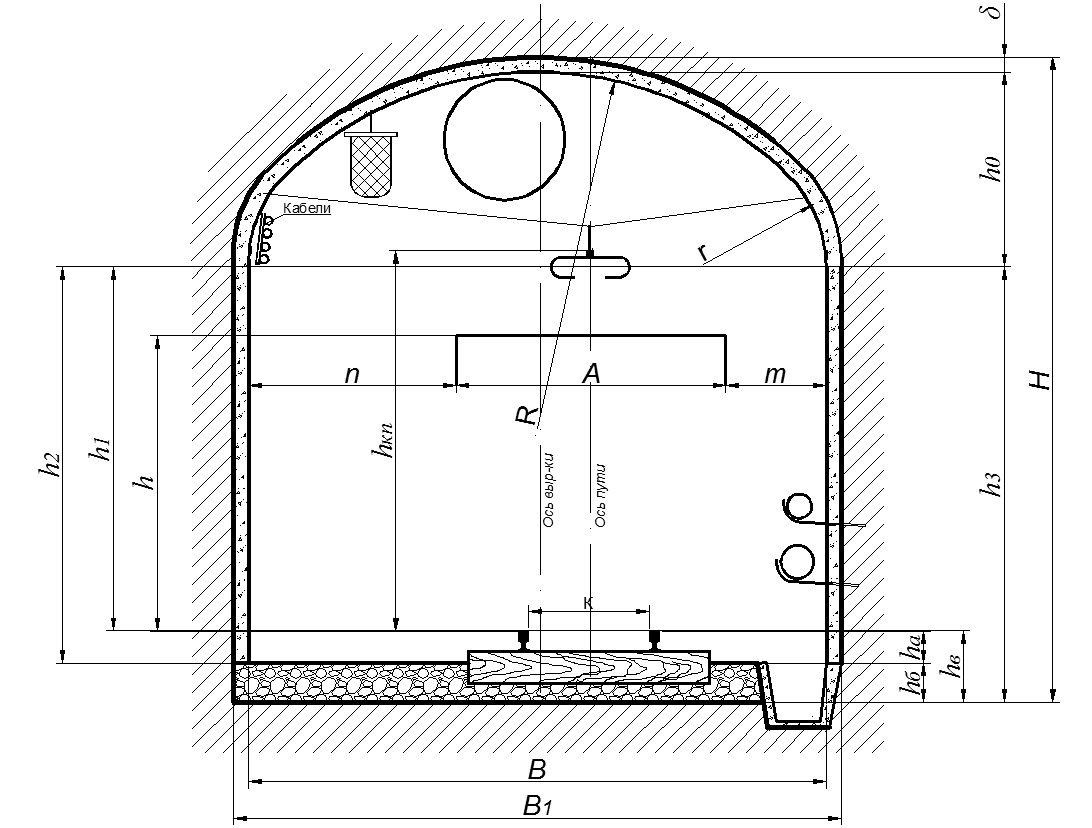 Рис. 1.3. Сечение выработки прямоугольно-сводчатой формы с рельсовым транспортомТрапециевидная  форма выработки с рельсовым транспортом.Ширина выработки трапециевидной  формы в свету (рис. 1.4), ммВ = m + А + n' ,  где    m -  размер зазора на уровне кромки подвижного состава, мм; n'- размер  прохода  для людей  на  уровне кромки подвижного состава, ммn'=n + [1800—(h + ha)] ctg.α ;n  - размер прохода на высоте 1800 мм от уровня балластного слоя, мм; h - высота электровоза (вагонетки) от головки рельса, мм; ha - высота верхнего строения пути от балластного слоя до головки рельса, мм; α - угол наклона стоек,   80-85°.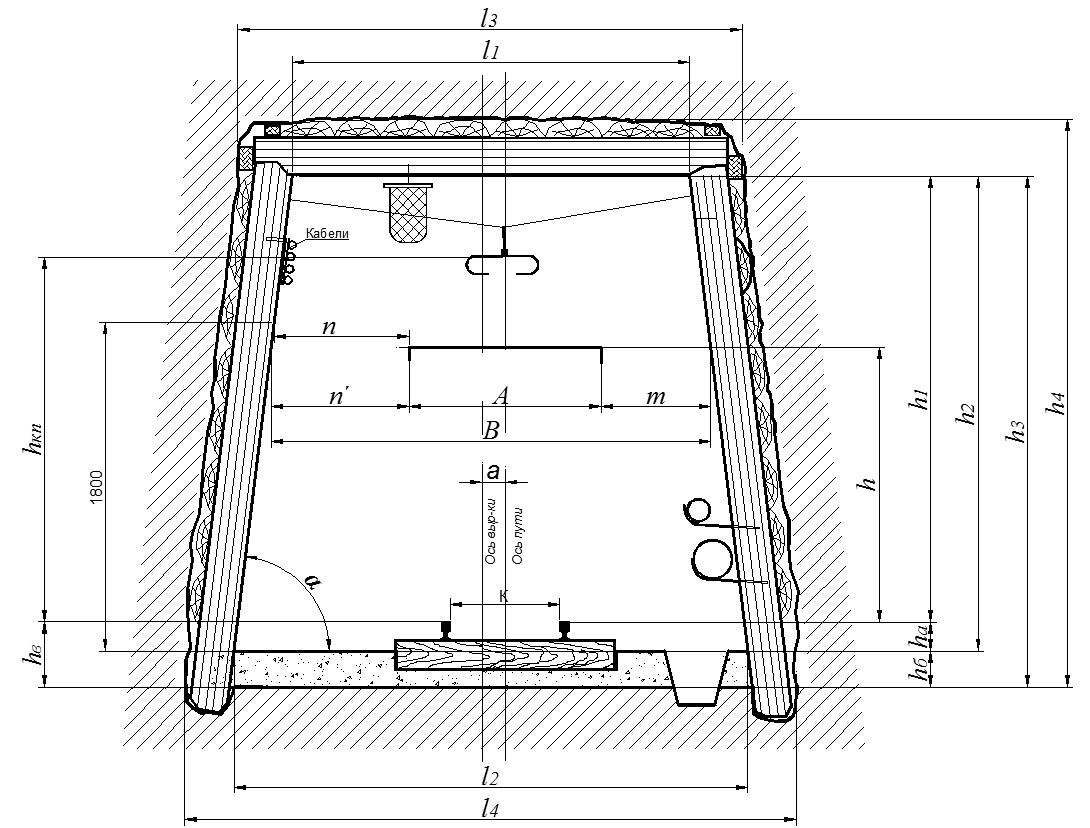 Рис. 1.4. Сечение выработки трапециевидной формы с рельсовым транспортомВысота выработки от головки рельса до верхняка в случае применения контактных электровозов (до осадки крепи), ммh1 = hкп + 200+100,   где    hкп  - высота подвески контактного провода, мм; 200 мм — зазор между контактным проводом и крепью; 100 мм — величина возможной осадки крепи под действием горного давления.При транспортировании аккумуляторным электровозом, ммh1 = h+dтр + 250+100,     где    h — высота электровоза, мм; dтр — диаметр вентиляционного трубопровода, мм; 250 мм — зазор между электровозом и вентиляционной трубой.Ширина выработки в свету по кровле, ммl1 = В—2(h1— h) ctg α°.    Ширина выработки в свету по балластному слою, ммl4 = B + 2(h + ha) ctgα°.     Высота выработки от балластного слоя до крепи после осадки, ммh2 = h1 + hа .  Площадь поперечного сечения выработки в свету после осадки, м2Sсв= 0,5 (l1+l2) h2 .      Ширина выработки вчерне по кровле (при креплении вразбежку с затяжкой боков), ммl3 = l1 +2d,     где d — диаметр стойки крепи, мм.Ширина выработки по почве вчерне при креплении вразбежку с затяжкой боков, ммl4 =  В +  2[cosα (h + h B) + d + 50] ,                                 sin αгде   hв - высота   от   почвы     выработки   до   головки рельса, мм;        50 мм – толщина затяжки.Высота выработки от почвы до крепи (до осадки), ммh3' = h3 + 100,     где  h3 - высота выработки от почвы до верхняка (после осадки), мм.Высота выработки вчерне до осадки при наличии затяжки, ммh4'-=h3' + d+50,   где d — диаметр   крепежного леса,  мм;         50  мм — толщина затяжки.Высота выработки после осадки, ммh4 = h4' —100.  Площадь сечения выработки вчерне до осадки, м2Sч= 0,5 (l3+l4) h4' .   Вертикальная  осадка,  равная  100  мм,  допускается  только, при деревянной крепи.Выработки для использований самоходного оборудования на пневматическом ходу.Если в выработке не предусмотрено постоянное хождение людей, то пешеходная дорожка отсутствует, ширина выработки в свету, ммВ = в+2с,где  с – min зазор между транспортом и стенкой выработки (крепью), мм.При постоянном нахождении людей в выработке ширина выработки в свету (рис. 1.5), ммВ = а+в+с ,где   а - min зазор между машиной и стенкой со стороны прохода людей, мм.Толщина дорожного покрытия составляет 0,1…0,3 м.Ширина выработки вчерне, мм  В1= В+2δ. Площадь сечения выработки в свету, м2 Sсв= В (h+0,26В).  Площадь сечения выработки вчерне, м2 Sч= В1 (h3+0,26В1). Периметр выработки в свету,  мм      Рсв= 2 h2+2,33В.   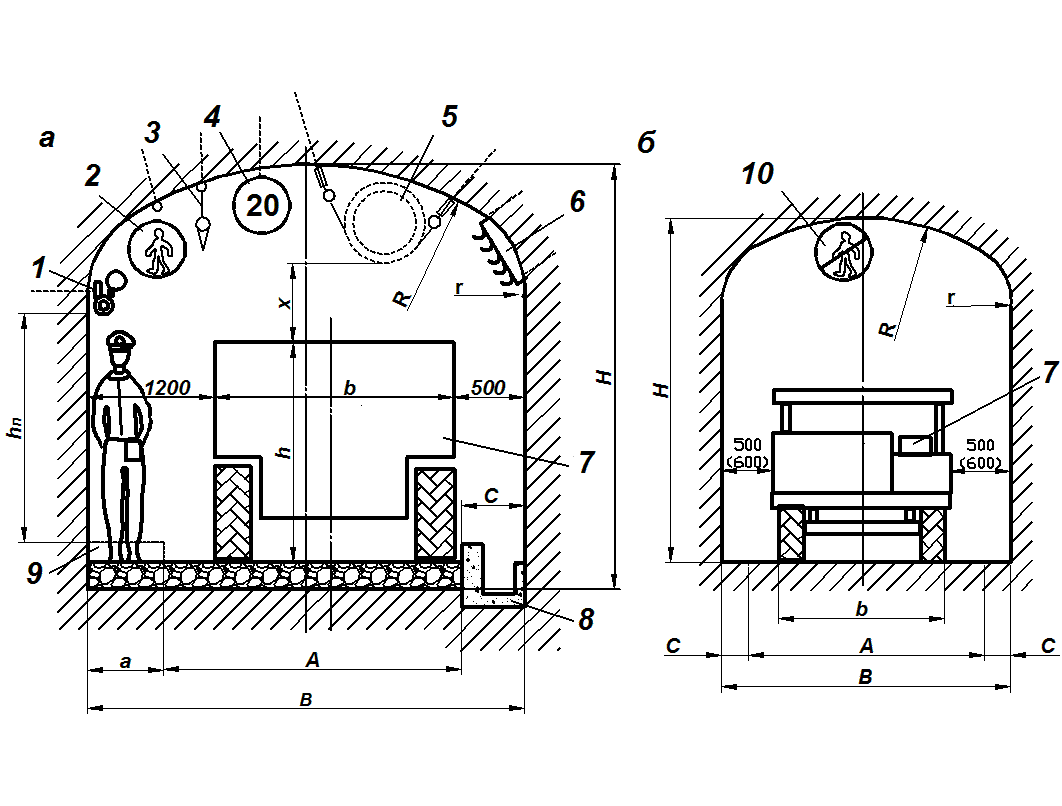 Рис. 1.5. Поперечное сечение выработок для самоходного оборудованияа – транспортных; б – погрузочно-доставочных и доставочных; 1 – магистрали сжатого воздуха и воды; 2 – знак пешеходной дорожки; 3 – подвеска светильников; 4 – знак ограничения скорости (20 км/ч); 5 – вентиляционная труба; 6 – крепление кабелей; 7 – самоходная машина; 8 – водоотливная канавка; 9 – пешеходный трап; 10 – знак, запрещающий движение людейСоставление паспорта крепления на проведение горной выработкиДля расчета горного давления при проведении горных выработок используют гипотезу образования свода естественного равновесия проф. М.М. Протодьяконова с поправками П.М. Цимбаревича. Прочностные размеры крепи можно определить по расчетным нагрузкам. Расчет конструкции крепей выполняется по несущей способности, на устойчивость проверяются только сборные рамные крепи. 3.1 Расчет рамной деревянной крепи Расчет крепи при наличии давления со стороны кровли и отсутствии давления со стороны боков.Если кровля неустойчива (nк ≤ 1), а бока выработки устойчивы (nб ≥4), то расчетная нагрузка на крепь определяется по расчетной схеме  рис. 2.9.  и табл. 2.1. В этом случае определяют только прочные размеры верхняка и затяжки, поскольку стойки являются малонагруженными элементами и поэтому не рассчитываются. Диаметр стойки по конструктивным соображениям принимают равным диаметру верхняка.Таблица 2.1.Формулы для расчета нагрузки на рамную крепь Диаметр верхняка при отсутствии запаса прочности пород кровли (nк ≤ 1), м  ,  где   а — полупролет выработки вчерне по кровле, м; γ— удельный вес пород, Н/м3; 	L — расстояние между крепежными рамами, м; [δи]—допускаемое напряжение на изгиб для круглых материалов, (16 МПа по СНиП II.4-71) Па; 	m — коэффициент условий работы для шахтной крепи, равный 0,85; φ — угол внутреннего трения горных  пород; 	nп — коэффициент перегрузки, равный 1,2.Таблица 2.2.Среднее значение показателей физико-механических свойств  древесины при 15 % влажностиТолщина затяжки из обапол (для nк < 1), м  ,  где    а — полупролет выработки вчерне по кровле, м; γ— удельный вес пород, Н/м3; 	L — расстояние между крепежными рамами, м; [δи] — допускаемое напряжение на изгиб для некруглых материалов (13 МПа по СНиП II.4-71), Па.	m — коэффициент условий работы для шахтной крепи, равный 0,85; φ — угол внутреннего трения горных  пород; 	nп — коэффициент перегрузки, равный 1,2.Толщина затяжки из обрезных досок, м  .  Расчет крепи при наличии давления со стороны кровли и боков.Если кровля и бока неустойчивы, то расчет деревянной крепи при трапециевидной форме сечения выработки ведут в такой последовательности.Определяют высоту свода обрушения b1 при отсутствии в кровле запаса прочности (nк ≤ 1 и nб ≤ 1)Рассчитывают диаметр d верхняка с учетом запаса прочности, м, по формуле		  ,где    b1 - высота свода обрушения, м;	а — полупролет выработки вчерне по кровле, м; γ— удельный вес пород, Н/м3; 	L — расстояние между крепежными рамами, м; [δи]—допускаемое напряжение на изгиб для круглых материалов, (16 МПа по СНиП II.4-71) Па; 	m — коэффициент условий работы для шахтной крепи, равный 0,85; φ — угол внутреннего трения горных  пород; 	nп — коэффициент перегрузки, равный 1,2;nк — запас прочности пород кровли, при nк ≤ 1 подставляют nк=1.Можно рассчитать расстояние между крепежными рамами при известном диаметре верхняка, м	 . При заданном расстоянии между рамами определяют расчетную нагрузку на верхняк; нормативную нагрузку Q1 или Q2 определяют по формулам, приведенным в табл.2.3.Таблица 2.3.Формулы для расчета нагрузки на рамную крепь Принимают диаметр стойки равным диаметру верхняка и проверяют стойку на сложное сопротивление от силы сжатия и поперечного изгиба под действием боковой силы D (см. рис. 2.10). Боковое давление (нагрузку) D определяют по формулам, приведенным в табл. 2.3.Определяют осевое расчетное усилие на одну стойку, НР = 0,5·Qр·sin α= 0,5·Q·nп·sin α ,  где    nп — коэффициент перегрузки, равный 1,2; 	α  — угол наклона стойки, равный 80…85°Определяют расчетною длину стойки l0 и коэффициент продольного изгиба ψ для стойкипри гибкости λ < 75           ψ =1-0,8(λ100)2,при гибкости λ >75            ψ = 3100/ λ2.Гибкость λ цельных элементов определяется по формулеλ = l0 /r ,где    l0 — расчетная длина элемента (стойки), м; r — радиус инерции сечения элемента, равный (J/F)1/2, где J и F — момент инерции и площадь поперечного сечения. Для круглого сечения J= 0,1· d4.Расчетную длину l0 определяют путем умножения действительной длины на коэффициент: при обоих шарнирно закрепленных концах — 1; при одном закрепленном и другом свободно нагруженном конце — 2; при одном защемленном и другом шарнирно закрепленном конце — 0,8; при обоих защемленных концах - 0,65.Диаметр леса для стоек принимают равным диаметру верхняка и проверяют по допускаемому напряжению на сжатие с учетом продольного изгиба и наклона стоек, МПа , где     Р — давление горных пород на крепежную раму, МПа;F — площадь поперечного сечения стойки, м2, ψ = 1-0,007(l/i) — коэффициент уменьшения допускаемого напряжения (l — длина стойки, м; i =(d/4) наименьший   радиус инерции стойки, d — диаметр стойки, м).W — момент сопротивления стойки, равный 0,1×d3, м3.Если условие не выдерживается, то необходимо увеличить диаметр стойки.3.2 Расчет набрызг-бетонной крепиНабрызг-бетонную или торкрет-бетонную  крепь применяют для поддержания средней крепости и крепких трещиноватых горных пород с целью предотвращения вывалов. Торкрет-бетонное или набрызг-бетонное покрытие контуров горной выработки, как правило, применяется при прямоугольно-сводчатой форме выработок.Таблица 2.4.Формулы для расчета нагрузки на набрызг-бетонную крепь Таблица 2.5.Формулы для расчета нагрузки на набрызг-бетонную крепь рис.2.12Средняя толщина крепи (м) из набрызгбетона, если ширина выработки менее 6 м и породы кровли не имеют запаса прочности (когда nк < 1), определяют по формуле   ,   где     k — коэффициент, зависящий от типа крепи (табл. 2.6); а — шаг крепи для выработки, закрепленной только набрызг-бетоном, ширина вырезанной для расчета полосы бесконечной длины равна 1 м; qн — интенсивность нормативного давления со стороны кровли, рассчитываемая в зависимости от метода расчета горного давления (см. табл.2.4), Па; nп — коэффициент перегрузки, равный 1,2;m — коэффициент условий работы, равный 0,85 для неармированного набрызг-бетона и 1 для армированного; Rp — расчетное сопротивление набрызг-бетона растяжению (табл.2.7), Па.Толщину постоянной крепи с учетом возможного развития горного давления необходимо увеличить на 30 %.Таблица   2.6.Значение коэффициента k в зависимости от типа и шага крепиТаблица 2.7.Сопротивление (МПа) набрызг-бетона различным нагрузкамФормулы, аналогичные по написанию применяют для расчета толщины набрызг-бетона при наличии давления со стороны боков, только вместо qн подставляется значение интенсивности бокового давления на уровне почвы выработки qп, а при наличии запаса прочности в боках вместо nк ставится значение nб. Толщину набрызг-бетона принимают по расчету, но не менее 30 мм, толщину торкрет-бетона не менее 20 мм.3.3  Расчет анкерной крепиВыбор типа анкера можно сделать в зависимости от коэффициента крепости пород по рекомендациям табл. 2.8.Таблица. 2.8.Несущая способность анкеровРасчет несущей способности железобетонного и сталеполимерного анкеров ведут в следующей последовательности.Определяется расчетная несущая способность стержня (Н) в железобетонном или сталеполимерном анкереPс = F·Rp·m, где   F—площадь поперечного сечения стержня, (диаметр 0,016) м2; Rp—расчетное сопротивление материала стержня растяжению (Rp = 210 МПа - для горячекатаной круглой гладкой стали класса A-I, Rp = 270 МПа - для стали периодического профиля класса А-II, Rp  = 360 МПа -для стали периодического профиля класса А-III ); т—коэффициент условий работы стержня анкера, который в обычных условиях работы можно принять равным 0,9…1.Расчетная несущая способность стержня анкера (Н) из условия прочности его закрепления в бетоне (или полимербетоне), где     dc—диаметр арматурного стержня, м; τ1—удельное сцепление стержня с бетоном, Па; lз—расчетная длина заделки, м; k1—поправочный коэффициент условий работы замка, значение которого принимают при сухой скважине (шпуре) 0,8, при влажной—0,6…0,7.Согласно экспериментальным данным для марки бетона М 300 и М 400 τ1 = 11…12 МПа; для полимербетона на эпоксидной смоле τ1 = 20 — 24 МПа.   Прочность  закрепления  стержня  периодического профиля диаметром 0,02…0,022 м при длине заделки 0,3…0,4 м в цементном бетоне и 0,2…0,25 в полимербетоне соответствует его прочности на разрыв. Поэтому расчетную длину заделки для цементного бетона принимают равной 0,35 …0,5 м, для полимербетона 0,25…0,3 м.На основании экспериментальных данных величину поправочного коэффициента рекомендуется принимать из табл. 2.9.Таблица. 2.9.Поправочный коэффициент условий работы замка анкераРасчетная несущая способность замка (Н) из условия его сдвига относительно стен шпура,где   dш — диаметр шпура, м; τ2 — удельное сцепление бетона или полимербетона с породой, Па; m1 — коэффициент условий работы замка, равный при сухом шпуре—0,9, при влажном—0,75, при капеже из шпура — 0,6.При водоцементном отношении (В/Ц) 0,5 и марке бетона М 500 сцепление с известняками — 1 МПа, порфиритами — 1,1 МПа, гранодиоритами — 1,4 МПа.Сцепление полимербетона с известняками —3 МПа, со сланцами — 2…2,5 МПа.В качестве расчетной несущей способности анкера Ра принимается меньшее из значений Рс, Р3 или .Длина анкера (от 1 до 2,5 м)lа= lв+lп+lз ,  где   lв — глубина зоны возможного обрушения пород, соответствующая высоте свода обрушения, а при сводчатой кровле — разности между высотой свода обрушения и подъемом свода выработки, м; lп  — длина выступающей из скважины части анкера (0,05…0,2 м), м; l3— величина заглубления замковой части анкера в устойчивую зону пород (0,3…0,4 м), м.,  где     δр — временное сопротивление материала штанги на разрыв; kp — допустимое сопротивление породы на разрыв, МПа (для пород средней крепости kp = 0,1…0,2, для крепких kp = 0,3…0,5). При этом высота свода обрушения, м ,  где     — угол внутреннего трения пород; L' — ширина свода обрушения, м.,  где    L — ширина выработки, м; h — высота выработки, м.Длину анкера принимают равной не менее 1,2 м (в среднем 1,2…1,8 м). Максимальная длина обычно не превышает 2,5 м.Плотность расстановки штанг в кровле выработки, шт/м2,   где qн—нормативное давление со стороны кровли, Па;	nп – коэффициент перегрузки, 1,2.Расстояние между анкерами в кровле при расположении их по квадратной сетке (от 0,9…1,2 м и более), м        .                (2.20)Плотность расстановки анкеров s' в боку выработки, м , где qn—интенсивность бокового давления у почвы, зависящая от расчетной схемы горного давления, формы выработки и запаса прочности пород, Па.Расстояние между анкерами (м) в боку выработки .  Количество закрепляющего состава (см3) V=0.825 (di2 - dc2) lз ,  где dш, dc — диаметр соответственно шпура и армирующего стержня см; 	lз — длина заделки анкера в бетон или полимербетон. Длина заделки в полимербетоне принимается равной 20…25 см. Объем одной ампулы полимербетона равен 200 или 250 см3.3.4   Расчет комбинированной крепиЕсли выработка закреплена только анкерной крепью, то в местах интенсивной трещиноватости возможны отдельные вывалы или осыпание породы между анкерами. Вывалы возможны, когда размер структурного блока массива в 3…4 раза меньше расстояния между анкерами. В этом случае прибегают к комбинированной крепи. После установки анкеров выработку дополнительно крепят набрызг-бетоном; иногда покрытие набрызг-бетоном производят по проволочной сетке.По практическим данным, высота навала между анкерами может достигать половины расстояния между анкерами. Форму вывала принято считать пирамидальной.Для расчета интенсивности нагрузки на набрызг-бетонную крепь со стороны кровли при пирамидальном вывале высотой 0,5а1 и длиной стороны при основании пирамиды а1 можно использовать формулу, кН/м2 ,где    а1 — расстояние между анкерами, м; γ—удельный вес пород, кН/м3; Если расстояние а3 между рядами анкеров больше, чем между анкерами в ряду, то в формулу вместо а1 подставляется значение а3>а1.При комбинированной крепи длину анкера определяют по формуле, м ,  где     В1 — ширина выработки вчерне, м; f — коэффициент крепости пород по М. М. Протодьяконову; К — коэффициент, принимаемый равным 0,4…0,5 при В1 ≤ 3,5 м и 0,15…0,2 при В1 >3,5 м.Расчет толщины набрызг-бетонного покрытия ведут по формуле    , где     k — коэффициент, зависящий от типа крепи (табл. 2.6); а — шаг крепи для выработки, м; q — интенсивность горного давления, МПа; Rp — расчетное сопротивление набрызг-бетона растяжению (табл. 2.7), МПа.Толщину покрытия следует принимать не менее 30 мм.3.5 Расчет металлической арочной податливой крепиАрочные податливые крепи предназначаются для крепления горизонтальных и наклонных выработок, находящихся как в зоне влияния очистных работ, так и в зоне установившегося горного давления при условии отсутствия пучащих пород в почве выработки; арочная трехзвенная крепь может быть применена в выработках, смещение кровли в которых не превышает 300 мм, пятизвенная — при смещении кровли более 300 мм.Расчета арочной крепи проводят по следующей методике:1. Определяется интенсивность нормативного давления со стороны кровли и боков выработки по расчетной схеме, представленной на рис. 2.13.а. Высота свода обрушения при запасе прочности пород кровли nк ≤ 1 будет равна, м,  где    h0 — высота арки, м; 	l — ширина арки по почве, м;φ — угол внутреннего трения горных  пород,, б. Интенсивность нормативной нагрузки на 1 м ширины выработки со стороны кровли, кН/м  ,    где    b1 — высота свода обрушения, м; 	γ — удельный вес пород, Н/м3; 	L — расстояние между арками, м.в.  Нормативная боковая нагрузка на арку, (Н перевод в кН), кН,   где  γ — удельный вес пород, Н/м3; 2. Рассчитывается горизонтальный распор Н, кН ,   где    l — ширина выработки по почве,  м;	h0  — высота арки, м; D — упругий отпор боковых пород, кН; r  — радиус верхней дуги арки, м.3. Рассчитывают опорные реакции, кН ,   где    l — ширина выработки по почве,  м.4. Рассчитываются координаты опасного сечения, м,      , где    Н - горизонтальный распор, кН;	D — упругий отпор боковых пород, кН; r — радиус верхней дуги арки, м;q - интенсивность нагрузки со стороны кровли, кН/м;	х0  - координаты по оси х, м;	h - высота выработки от почвы до центра осевой дуги арки, м.Таблица. 2.10.Параметры выработок закрепленных арочной крепью5. Рассчитывается максимальный изгибающий момент. кН·м,где   А - опорные реакции, кН;	l — ширина выработки по почве,  м;		x0 - координаты по оси х, м;	Н - горизонтальный распор, кН;	y0 - координаты по оси Y, м;D — упругий отпор боковых пород, кН; 	h - высота выработки от почвы до центра осевой дуги арки, м.6. Определяется момент сопротивления изгибу, м3,    (получаем в м3 перевод в см3)  где  Ммах - максимальный изгибающий момент, кПа;[δи]  — допускаемое напряжение на поперечный изгиб материала крепи, (2100 (ст.3) … 2300 (ст.5) кПа) кПа.7. Подбирается номер проката спец.профиля по табл. 2.11.Таблица. 2.11.Характеристика профиля СВП - Сталь горячекатаная профильная для крепи горных выработок типа СВП  ГОСТ 18662—738. Определяется сила осевого сжатия, кН, 9. Рассчитывается общее напряжение в опасном сечении, Па ,  где  F — площадь поперечного сечения профиля, см2 (табл.).10. Если σ < [σи], то арка будет прочной. В противном случае следует уменьшить расстояние между арками или увеличить профиль проката.3.6  Составление паспорта крепления горной выработкиОсновным документом производства работ по креплению горной выработки является паспорт крепления, который должен содержать графическую часть и пояснительную записку (текстовую часть) (рис. 2.15). Пояснительная записка (текстовая часть) паспорта крепления  должна содержать:характеристику выработки (форма, площадь и размеры сечения), вид откатки, характеристику откаточных путей, тип и емкость откаточных сосудов и пр.;характеристику пород (их наименование, категорию крепости, устойчивость и пр.);обоснование выбора типа и конструкции крепи;характеристику крепи (конструкция крепи, материал, расстояние между рамами, глубина лунок, характеристика затяжки кровли и боков выработки, количество рам на 1 м выработки, расстояние между анкерами, тип и размер опорных элементов, способ закрепления замка анкеров и т. д.);размеры элементов крепи (длина и диаметр стоек, верхняков, затяжек, анкеров, диаметр и глубина шпуров под анкера), сортамент материалов;расход материалов на 1 м крепления;дополнительные замечания (наличие притока воды в выработке и пр.).Графическая часть паспорта крепления должна содержать:поперечный разрез выработки в масштабе 1:50, на котором должны быть показаны конфигурация и размеры выработок, конструкция и размеры постоянной и временной крепи, угол наклона стоек, расположение затяжек, размеры зазоров между крепью и вагонеткой, размеры водосточной канавки, расположение откаточных путей;продольный разрез выработки в масштабе 1:50 с указанием расстояний между крепежными рамами, анкерами, а также допустимого отставания от забоя постоянной и временной крепи;  детали крепи в масштабе 1:10 (конструкция замка крепежных рам, заделка стоек в подошву выработки и т. д.).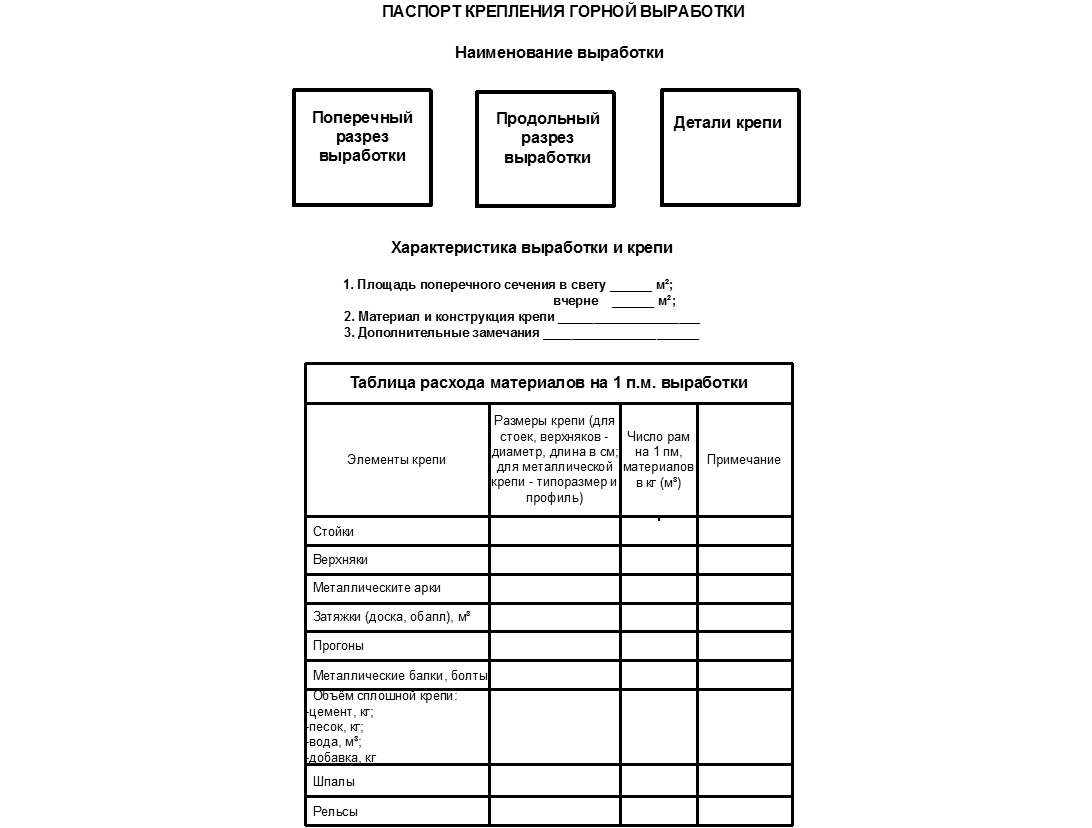 Рис. 2.15.  Состав паспорта крепления горной выработкиСоставление паспорта БВР на проведение горной выработки4.1. Выбор и расчет зарядов ВВ и средств инициированияВыбор марки взрывчатого веществаМарка взрывчатого вещества для разрушения пород в конкретных горно-геологических условиях должна соответствовать следующим параметрам.Начальное детонационное давление:Рн=(0,00126 ρnСn ─ 1,7·103), кПа,где      ρn – плотность горных пород, кг/м3;Сn – скорость распространения продольных волн в массиве, м/сЕсли в геологических отчетах не имеются данные о скорости распространения продольных волн в разных породах, то ее следует вычислить по формуле:		 ; Сп =800-8700 м/сгде       Е – модуль Юнга, Н/м2;µ - коэффициент ПуассонаСкорость детонации:D=1450[Pн/ρвв]0,5, м/сгде ρвв – плотность патронированного ВВ (при гранулитах – плотность заряжания), кг/м3.Теплота взрыва:Qv=[Рн/(2(n-1) ρвв)]103, кДж/кггде n - показатель адиабаты, зависящий от плотности ВВ, кг/м3По значениям скорости детонации D и теплоте взрыва Qv выбирают марку ВВ и определяют скорость детонации при фактической плотности заряжания.для гранулитов 	Dф=Dт+3500(∆з-∆н), м/с;для патронированных ВВ 	Dф=Dт+3500(ρвв-1), м/с;где ∆з и ∆н – плотность заряжания и насыпная плотность ВВ, г/см3;Dт – табличная скорость детонации (для гранулитов при насыпной плотности, для патронированных ВВ при плотности 1г/см3).Перечень взрывчатых веществ разрешенных к применению Ростехнадзором РФ приведены в табл. 3.3. и 3.4.Таблица 3.3. Характеристика порошкообразных ВВ (II класс).	* - Нормативная скорость детонации при плотности 1 г/см3.	** - Достигнутая скорость детонации.Таблица 3.4. Характеристика гранулированных ВВ (II класс)* - Нормативные характеристики при насыпной плотности.4.2.  Расчет параметров БВР и составление схемы расположения шпуровОпределение оптимальных параметров шпуровых зарядовПараметрами шпуровых зарядов являются длина, глубина, число и диаметр шпуров, расстояние между ними и линия наименьшего сопротивления, масса заряда в шпуре и расход взрывчатых веществ на цикл.Расчетное определение параметров шпуровых зарядов является прогнозным и требует обязательной проверки взрыванием трех комплектов шпуровых зарядов, на основании которых в паспорт БВР вносят коррективы.Сущность  методики  расчета параметров шпуровых зарядов предложенной Н.М. Покровским состоит в следующем:по нормативной скорости проведения горной выработки определяют глубину шпуров  ,где     Vм – нормативная скорость, м/мес (табл.5 и 6);n – число рабочих смен в сутки;m –число рабочих дней в месяц;η – коэффициент использования шпура (КИШ), неудовлетворительный 0,65-0,85, нормальный 0,85-0,9, хороший более 0,9;Тсм и Тц – продолжительность смены и проходческого цикла, соответственно, ч;Таблица. Нормативы скоростей проведения откаточных выработокПримечание. В числителе - нормативы при применении бурильных установок с пневматическими перфораторами, в знаменателе - с гидравлическими. f - коэффициент крепости пород по шкале проф. Протодьяконом.Таблица. Нормативы скоростей проведения подэтажных выработокПримечание. В числителе - нормативы при применении бурильных установок с пневматическими перфораторами, в знаменателе - с гидравлическими. f - коэффициент крепости пород по шкале проф. Протодьяконом.рассчитывают количество шпуров на забойДля расчета удельного расхода ВВ применяется эмпирическая формула М. В. Покровского, которая определяет количество ВВ, необходимое для подрыва 1 м3  породы, кг/м3,где   q0 – удельный нормальный расход ВВ, рассчитанный для некоторых стандартных условий, (табл.6) кг/м3; е – коэффициент работоспособности BB; e=Аэт/АВВ где      АВВ - идеальная работа взрыва принятого ВВ (табл. 3.3, 3.4), кДж/кг;	Аэт - идеальная работа взрыва эталонного ВВ – аммонита 6ЖВ, 3561 кДж/кг;kw – коэффициент, учитывающий зажим породы; где      lшп – длина шпура, м;S – площадь забоя, м2.kс – структурный коэффициент, (табл.7). Таблица 3.6. Удельный нормальный расход ВВТаблица 3.7. Структурный коэффициент породРасход ВВ на одну заходку определяется из соотношения , кггде      q – удельный расход ВВ, кг/м3.Vзах – объем заходки, м3.где     lшп – длина шпура, м;	η – коэффициент использования шпура (КИШ);Средняя масса шпурового заряда,где      dз  - диаметр заряда в шпуре, м;	lшп – длина шпура, м;kз – коэф. заполнения шпура 0,5-0,85;	Δ – плотность ВВ, кг/м3.	Количество шпуров в забое находится по расходу ВВ и массе шпурового заряда .рассчитывают линию наименьшего сопротивления и расстояние между шпурамиЛиния наименьшего сопротивления (обычно 0,5-0,8 м),где      dз  - диаметр заряда в шпуре (при патронированных ВВ меньше диаметра шпура при f=3-20 соответственно на 7-11 мм), м;kз – коэф. заполнения шпура;Таблица 3.8. Коэффициенты заполнения шпуров по СНИП 3.03.02-84 при использовании патронированных ВВ в шахтах, неопасных по газу и пыли	Δ – плотность ВВ, кг/м3;m – коэффициент сближения зарядов;q – удельный расход ВВ, кг/м3.	Расстояние между шпурами, мвыбирают тип вруба и рассчитывают количество шпуров по группамПо принципу действия врубы разделяются на отрывающие (клиновые, пирамидальные), в которых шпуры наклонены к оси выработки и разрушающие (прямые, призматические, щелевые) с ориентировкой шпуров параллельно оси выработки. На основе практических данных установлена область применения различных врубов: в массивных породах наиболее эффективным является пирамидальный вруб в центральной части забоя. клиновый вруб применяют в слоистых породах. Прямые врубы (щелевой и призматический) могут применяться в выработках малых сечений и длине заходки .Таблица 3.9. Условия применения врубовВрубы отрывающей группы более распространенны, но их глубина лимитируется шириной выработки (В):lвр = (0,5 – 0,9)В, Ориентировочная глубина шпура (заходки) при клиновом врубе определяется из условия размещения бурового оборудованиягде     В – ширина выработки, м; α - угол наклона врубовых шпуров, º.Количество врубовых шпуров при клиновом врубегде     h - высота (длина) вруба, м;	а – расстояние между парами врубовых шпуров, м.Расстояние между устьями врубовых шпуровгде      lз - величина заходки, м; α - угол наклона врубовых шпуров, º.Таблица 3.10. Рациональные параметры клиновых врубов в различных группах породДлина врубового шпурагде       lшп -  длина шпура, м; α - угол наклона врубовых шпуров, º.Шпуры разрушающей группы позволяют осуществлять заходки большей величины:lвр = (1,1 – 1,3)В.Минимальное расстояние  между шпурами, при котором образуется щельгде    с –коэф. акустической жесткости взрываемой породы, (табл. 10);	dз  - диаметр заряда в шпуре, м;	ρ – плотность заряжания, кг/м3;е – коэффициент работоспособности BB;ρ – плотность породы, кг/м3.Количество врубовых шпуров при щелевом врубегде     hщ - высота (длина) вруба hщ =1,4W,  м;	ащ – расстояние между шпурами щелевого вруба, м.Количество врубовых шпуров при прямых врубах определяется опытным путём взрыванием зарядов в забое при этом расстояние между шпурами принимают от 2dшп до (5-6)dшп, расстояние между незаряжаемыми и первыми заряжаемыми шпурами рекомендуется устанавливать  в 1,5-2,0 dн.шп (диаметра незаряжаемого шпура).Длина врубового шпура при прямых врубах принимается на 20-30 см больше среднй длины шпура.В прямых врубах различных конструкций заряжают все шпуры, часть шпуров или используют врубовые скважины (или шпуры повышенного диаметра), которые обычно не заряжают.В прямых врубах расстояние между заряжаемыми шпурами составляет 10—30 см, а в очень крепких породах — 5—10 см. Расстояние между центрами холостого и заряженного шпуров не должно превышать а = (2—3)d (здесь d — диаметр холостого шпура при изменении f от 16—18 до 10—12).Число компенсационных шпуров в прямом врубеN0 = (η∙ lш /А)3 /V0	где г) — к. и. ш.,; lш — глубина шпура, см; А = 9,35 — масштабный коэффициент; V0 — объем холостого шпура, см3.Зная Nо, можно принять соответствующую конструкцию вруба. При диаметре шпуров от 42 до 56 мм глубина вруба всех шпуров при этих конструкциях может быть принята от 2,2 до 3 м.Пример   N0 = (0,87∙185/9,35)3/2560 = 2,V0 = π∙d2∙ lш / 4 = 3,14∙4,22∙185/4 = 2560 см3.Для расширения врубовой полости в прямых врубах применяют вспомогательные шпуры, которые должны располагаться на расстоянии, не превышающем диаметра этой полости или л. и. с. При размещении в забое вспомогательных шпуров л. н. с. можно принять по табл.Определяют длины шпуров в комплекте, исходя из средней глубины шпуров, углов их наклона к плоскости забоя и величины перебура (для врубовых шпуров). Рассчитывают суммарную длину всех шпуров.После выбора типа и размеров вруба отбойные и оконтуривающие шпуры располагают равномерно по всей оставшейся площади забоя.Число оконтуривающих шпуровгде       Р – периметр выработки, м;	а – расстояние между оконтуривающими шпурами, м.Расстояние между шпурами принимают равным:- для отбойных шпуров    = 0,6-1,2 м.где m – коэффициент сближения зарядов.- для оконтуривающих шпуров    =0,6-0,8 м.	Число отбойных шпуров .по полученным данным строят схему расположения шпуров После определения количества шпуров на забое выработки необходимо составить схему размещения шпуров на забое горной выработки. При размещении шпуров следует учитывать следующие правила: 1 – шпуры размещаются по площади забоя относительно равномерно, чтобы была обеспечена равномерная работа каждого шпура; 2 – минимальное расстояние между зарядами должны быть таким, чтобы исключалась возможность детонации; 3 – размещение шпуров должно обеспечивать отбойку породы в контурах выработки согласно проекта с наибольшим КИШ;4 – необходимо обеспечить равномерное дробление породы до необходимой крупности кусков. Оконтуривающие шпуры располагают на расстоянии от контура выработки при коэф. крепости пород f<16 на 15-25 см и при f≥16 на 10-15 см.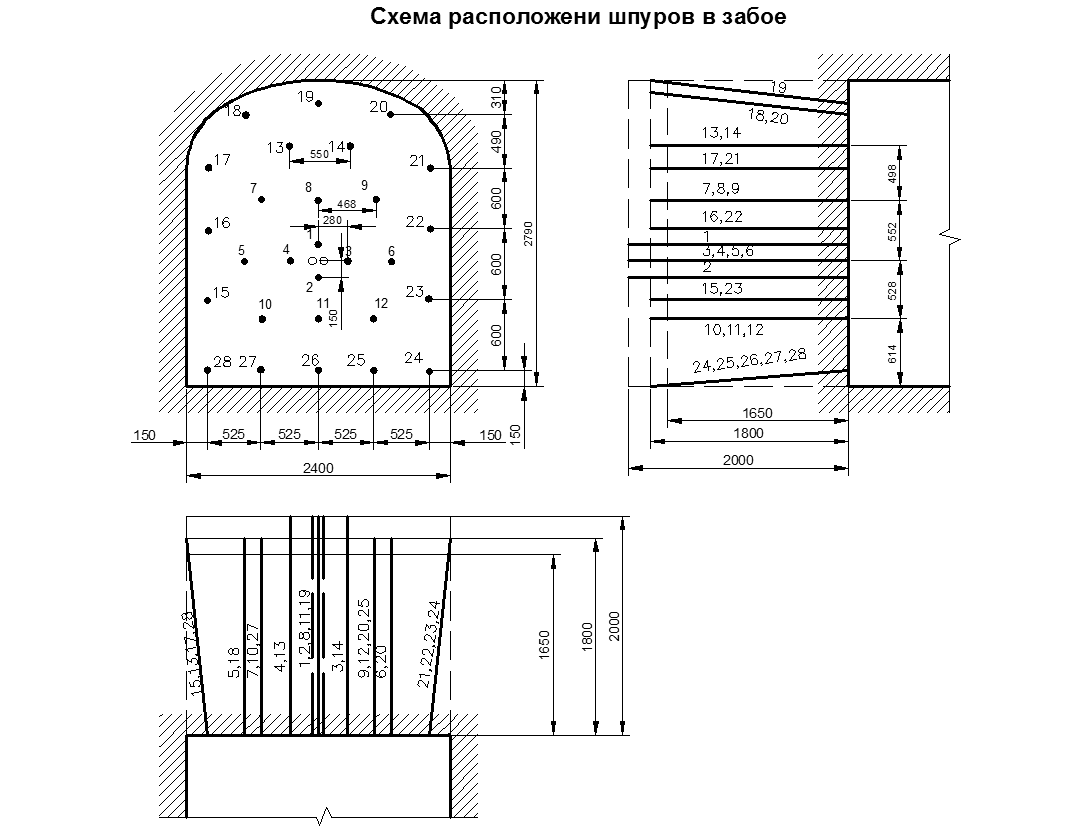 Рис. 3.1. Пример схемы расположения шпуров в забое выработкинаходят расход ВВ и СВ строят схему заряда ВВ в шпуреВВ распределяется по шпурам в соответствии с их назначением:масса зарядав в отбойных шпурах , врубовых шпурах , оконтуривающих  шпурах .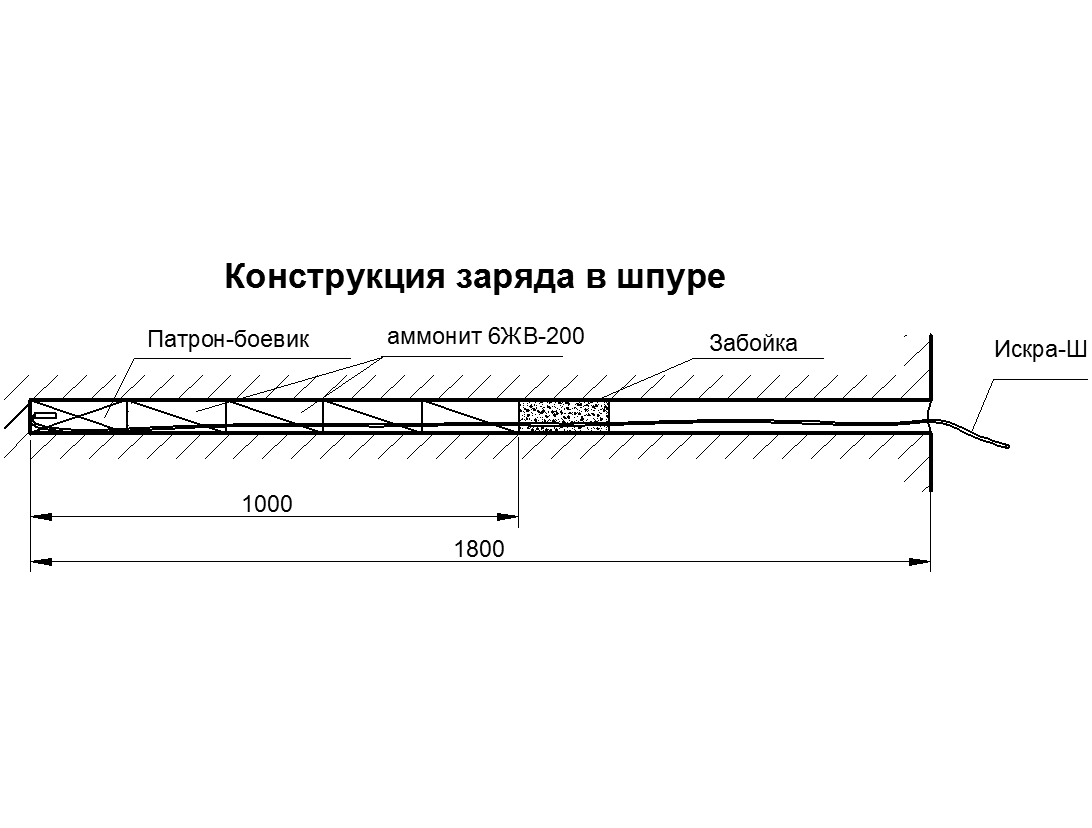 Рис. 3.2. Пример схемы конструкции заряда в шпуре	При использовании патронированных ВВ находится количество патронов в шпуре по группамгде qп -  масса патрона ВВ (табл. 3.11),  кг.Таблица 3.11. Размеры и масса патронов ВВ	Фактический расход ВВ, кг:- для гранулированного ВВ       том числе: на патроны боевики          	         гранулированного ВВ      - для патронированного ВВ      При построении схемы заряда в шпуре выбирают способ взрывания и порядок инициирования заряда, рассчитывают длину заряда, длину забойки.Взрывание шпуровых зарядов при проведении горных выработок разрешено Росгортехнадзором РФ двумя способами: электрическим и при помощи систем неэлектрического инициирования (Нонель, Искра).Порядок инициирования зарядов прямой – при электрическом способе и системе неэлектрического взрывания и обратный – при электрическом при применении достаточно защищенных электродетонаторов от блуждающих токов и электростатического электричества, системе неэлектрического инициирования.Длина заряда, м:- для гранулированного ВВ       - для патронированного ВВ       где   lп.б. – длина патрона боевика, м	lгр  - длина заряда гранулированного ВВ, м, dз  - диаметр заряда в шпуре, м;	Δ – плотность ВВ, кг/м3.Длина забойки должна быть не менее 30% от длины шпура.рассчитывают взрывную сеть Средства инициирования шпуровых зарядов приведены в табл.3.12. В таблице не приведены электродетонаторы предохранительного типа ЭДКЗ-П, ЭДКЗ-ОП, (мгновенного действия), ЭД-КЗ-35-П, ЭД-КЗ-ПК, ЭД-КЗ-ПМ. Так как их характеристика приведены в перечне 2002 года.Таблица 3.12.Средства инициирования взрывчатых веществДля пневмозаряжания шпуров гранулированными ВВ разрешены к применению следующие зарядчики: Курама, РПЗ-0,6; типа ЗП (ЗП-2; ЗП-5; ЗП-12; ЗП-25), ПЗЛ, ПЗЖ(ПШК), Ульба-10, Ульба-0; Ульба-150, Ульба-150И.Таблица 3.14. Характеристика взрывных приборов и машинокОпределяют параметры БВР и заносят их в табл. 3.15.Таблица 3.15. Параметры БВРСтепень замедления зарядов зависит от вида взрываемых зарядов (врубовые, оконтуривающие, отбойные) и от групп соединения. При электрическом способе и системе неэлектрического инициирования заряды шпуров клинового вруба взрываются мгновенно, у прямых врубов замедление между зарядами зависит от типа вруба. Отбойные шпуры взрываются с замедлением в десятки милисекунд, оконтуривающие  от десятка до сотни милисекунд.Таблица Номинальное время замедления устройства ИСКРА-Ш.рассчитывают показатели БВРОбщая длина шпуровУдельный расход бурения на 1 м3 горной массы, м/м3Удельный расход ВВ на 1 м3 горной массы, кг/м3Таблица 3.16.  Показатели буровзрывных работСоставление паспорта БВРПаспорт БВР на проведение основных типов горных выработок состоит из семи разделов и графической части. Разделы паспорта БВР включают: Характеристику выработки (сведения о наименовании выработки, форме, площади и размерах поперечного сечения (ширина, высота) в проходке). Характеристику пород (наименование пород, их категории крепости согласно единой классификации по буримости и коэффициенты крепости по шкале проф. М. М. Протодьяконова. Сведения о трещиноватости и обводненности пород). Исходные технологические данные (наименования типа вруба, характеристик средств бурения, наименование ВВ и средств инициирования (СИ), способов заряжания и взрывания, источника электрического тока). Параметры буровзрывных работ (номера шпуров, их глубина (длина), углы наклона, массу зарядов в каждом шпуре; число серий взрывания и последовательность, материал забойки и ее величина). Основные показатели буровзрывных работ (КИШ, число шпуров на забой, величину продвигания забоя за взрыв, объем горной массы, оторванной за взрыв. Расход ВВ и СИ на цикл, удельные расходы ВВ и СИ на 1 м проходки и на 1 м3 горной массы). Меры безопасности (сведения о месте расположения взрывного пункта, укрытия взрывника и рабочих, о размерах опасной зоны, месте расположения постов оцепления, времени производства взрывов, сигналах и об ответственных за выставление постов оцепления и вывод людей, а также механизмов из забоя или за пределы опасной зоны; время проветривания забоя после взрыва, применяемые при этом вентиляторы (марка и тип) и мероприятия по осаждению пыли). Дополнительные сведения и замечания.Графическая часть включает: схему расположения шпуров (масштаб  1 : 50, на схеме показывают три вида: вид на забой, вид сверху и вид с сбоку или вид на забой и два взаимно перпендикулярных вида сбоку для вертикальных выработок ); схему конструкции заряда (вид и место основного заряда ВВ в шпуре и патрона-боевика с указанием марки ВВ, величины забойки);схему монтажа взрывной сети.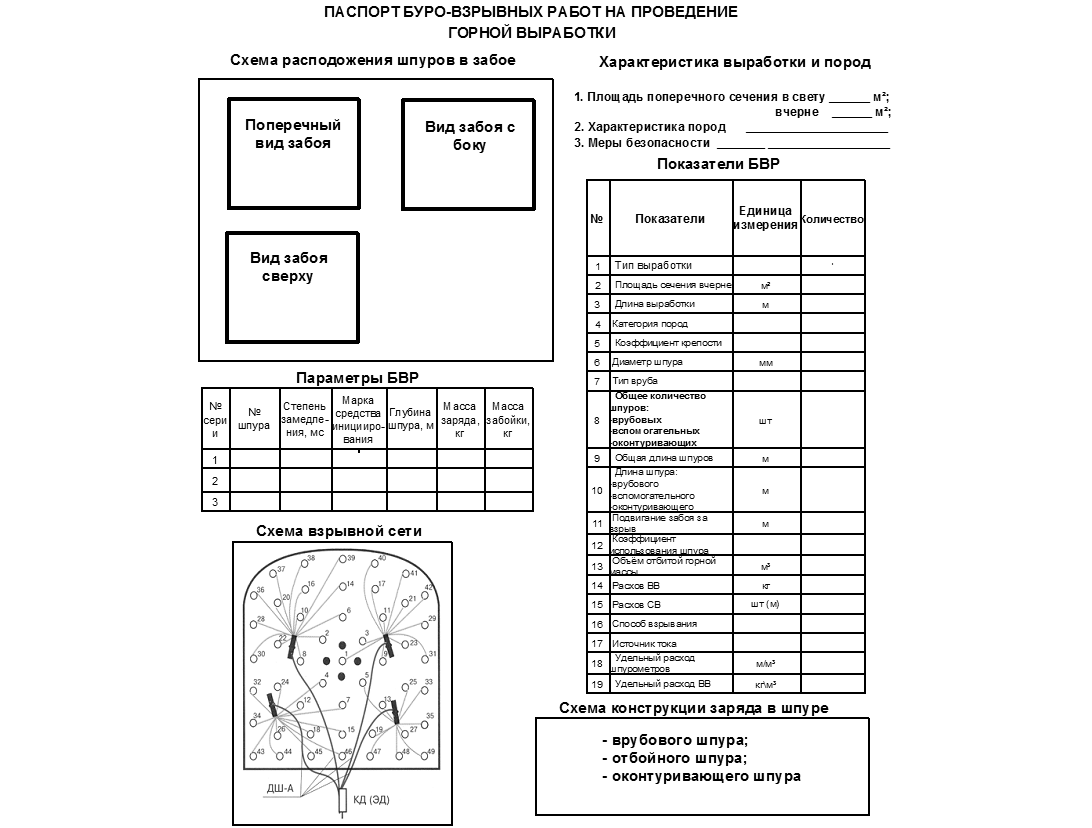 	Рис. 3.3. Состав паспорта буровзрывных работ на проведение горной выработкиВыбор проходческого оборудованияДля проведения и крепления горизонтальных и наклонных выработок по буровзрывной технологии выбирают, как правило, соответствующий набор оборудования, обеспечивающий выполнение основных и вспомогательных проходческих процессов, определяющей в котором является погрузочная машина или бурильная установка.Бурение шпуров занимает 20-40% общей продолжительности и трудоемкости проходческого цикла и производится переносными перфораторами на пневмоподдержках или распорных колонках (УПБ, ЛКР-IУ) и бурильными установками УБШ.	В выработках сечением от 6 м2 и более рекомендуется применять шахтные бурильные установки (буровые каретки) с колонковыми пневматическими перфораторами или гидроперфораторами  Российского производства или фирм "Эпирок" и "Линден Алимак" (Швеция), "Ингерсол Рэнд" и "Гарднер Денвер" (США), " Sandvik " (Финляндия).Расчет производительности шахтных бурильных установокПри ударно-вращательном бурении перфораторами с независимым вращением бура оптимальная частота вращения (с-1) бурового инструментапвр = 145/d,где       d—диаметр шпура, мм.Формула справедлива при 35< d <.Начальная механическая скорость бурения (мм/с) (перевести после расчета в м/мин) — скорость бурения первого метра шпура или скважины ударно-вращательными установками,где       А—энергия удара перфоратора, Дж; п—частота ударов, Гц;d—диаметр шпура, мм; f—коэффициент крепости пород.Таблица 4.1.   Технические характеристики колонковых пневматических перфораторовТаблица 4.2.   Технические характеристики гидравлических перфораторов системы COPRODТаблица 4.3.   Технические характеристики гидравлических перфораторов системы HLXЭксплуатационная производительность (м/смену) подсчитывается исходя из длительности смены, затрат времени на подготовительно-заключительные операции и простои по организационным причинам:,где      Тсм—длительность смены, мин; Тпз—время на подготовительно-заключительные операции, 20…40мин; Ton—время организационных простоев, 30 мин; Тп—время перегона установки, 20…30 мин;	kг — коэффициент    готовности 0,9;R — число бурильных машин на установке; ko — коэффициент одновременности, kо= 1; 0,8; 0,7 при числе бурильных машин соответственно 1; 2; 3;    н— начальная механическая скорость бурения шпуров, м/мин; ох — скорость обратного хода бурильной головки, 16 (12-24) м/мин;Тз—время замены резца (коронки), 2 мин; В— стойкость резца (коронки) на одну заточку, м; Тн— время наведения бурильной машины с одного шпура на другой, 1 мин; Тзб— время забуривания шпура (скважины), 2 мин; т—число шпуров в забое. L—глубина шпура, м. Здесь —декремент затухания энергии силового импульса. Его величина зависит от глубины шпура или скважины, типа перфоратора. Для перфоратора с геликоидальной парой величина декремента  наибольшая.Перфораторы с независимым вращением и большой массой поршня имеют  наименьшие.Тип перфоратора .....        ПП54В ВВС-53 ПК60А ПК75А URA-475 Гидроперфоратор Декремент затухания  . .  0,24      0,062    0,05       0,04       0,03       0,02Крепление горной выработкиКлассификация  средства механизации крепежных работ:средства механизации возведения рамных крепей — машины, механизмы и приспособления, механизирующие установку отдельных элементов рамных крепей, а также машины, производящие доставку и разгрузку элементов крепи, забутовку пространства между выработкой и крепью; крепеукладчики — машины и механизмы, производящие операции по возведению крепей из бетонов, мелких и крупных блоков и тюбингов;средства механизации возведения монолитных крепей — механизированные  опалубки, бетономешалки, бетононасосы, приготовляющие и укладывающие бетон за опалубку, торкрет-пушки и машины для безопалубочного бетонирования, а также различные агрегаты, производящие весь комплекс работ по возведению монолитной крепи;средства механизации возведения анкерных крепей — механизмы для бурения шпуров и установки анкеров, а также приборы и устройства для контроля за качеством установки анкерных крепей и их работы в процессе эксплуатации.При возведении набрызгбетонной крепи используются специальные бетономашины и механизмы. Все механизмы, применяемые для возведения торкрет-бетонной и набрызгбетонной крепей, разделяются на две группы, работающие на затворенной смеси и на сухой. Преимущественное распространение получили машины, работающие на сухой цементно-песчаной смеси. Они бывают непрерывного и цикличного действия. И те и другие предназначены для выполнения одной операции — подачи загружаемой в них сухой цементно-песчаной смеси к соплу, где происходит ее затворение водой и нанесение готового раствора на поверхность закрепляемых выработок.Из существующих конструкций бетономашин могут быть рекомендованы камерные машины БМ-86 и Aliva.Крепление выработок набрызгбетоном должно осуществляться звеном крепильщиков, состоящих не менее чем из двух человек, один из которых (машинист) управляет работой машины, а второй (сопловщик) осуществляет нанесение набрызгбетона, является старшим и руководит работой машиниста.Перед началом работ стенки и свод выработки тщательно обираются и промываются воздушно-водяной струей. Набрызгбетон наносят сначала на стены, а затем на свод выработки равномерными слоями толщиной 3—5 см при круговом движении сопла. Каждый последующий слой должен наноситься через 15—20 мин. Расстояние от сопла до торкретируемой поверхности не должно превышать 0,7—1,2 м. Смесь должна наноситься перпендикулярно поверхности.Наибольшее распространение для поддержания выработанного пространства в открытых камерах и выработках получило анкерное крепление. При неустойчивой маломощной непосредственной кровле камер его применение является обязательным, причем отставание крепления от забоя не должно превышать 5—7 м.Для установки анкерных болтов в выработках высотой до 3,5 м используются переносной комплект аппаратуры в комплексе да специальными полками. В выработках большей высоты применяются машины, смонтированные на самоходных шасси типа установок для крепления анкерами Boltec Эпирок"и Robolt 5-126  " Sandvik ".Таким образом, при анкерном креплении необходимо обеспечить бурение шпуров, подачу анкеров в шпур, расклинивание и затяжку гаек. Таблица 4.4. Состав проходческого комплекса оборудованияРасчет погрузки и транспортирования горной массы из забояПри проектировании погрузки и транспортирования горной массы из забоя необходимо выбрать погрузочные и транспортные машины и разработать схему погрузки и транспортирования горной массы из проходческого забоя.На выбор погрузочной машины влияют крепость и крупность погружаемой породы, а также размеры выработки.    При выборе машины ковшового типа на рельсовом ходу необходимо руководствоваться следующим:Ширина фронта погрузки не должна быть меньше ширины выработки вчерне (в проходке) по почве во избежание ручной уборки породы у боков выработки. Разница ширины фронта погрузки, и ширины выработки по почве допускается не более чем на 20%.Высота машины в рабочем положении (максимальная высота) должна быть меньше высоты выработки от головки рельсов до кровли (при отсутствии крепи) или до крепи не менее чем на 50 мм.Ось выработки в призабойной зоне должна совпадать с осью временного рельсового пути.Крепость пород не влияет на выбор машины ковшового типа.На выбор погрузочных машин типа ПНБ (непрерывного действия с нагребающими лапами) в значительной мере влияют крепость и крупность погружаемой породы. Высота выработки 2,0 м является достаточной для всех погрузочных машин этого типа (при отсутствии навесного бурильного оборудования), а наличие рельсовых путей не препятствует их применению. Благодаря гусеничному ходу фронт погрузки неограничен. Они применяются, в основном, в двухпутных выработках, так же как и машины ковшового типа со ступенчатой погрузкой, имеющие большой фронт погрузки (1ППН-5, ППМ-4У).Рельсовый транспорт. При проведении выработок и загрузке погрузочной машиной одиночных вагонеток необходимо выполнение операций по обмену груженых вагонеток на порожние. Откатку вагонеток при обмене производят вручную, локомотивами, маневровыми лебедками, а для сокращения времени обмена вагонеток применяют различное путевое оборудование.В зависимости от времени использования различают временное путевое оборудование, которое располагают непосредственно у забоя и продвигают вслед за подвиганием подготовительного забоя, и стационарное путевое оборудование, устанавливаемое периодически через 50—100 м и более. По отношению к рельсовому пути, по которому производят откатку при обмене вагонеток, различают накладные, врезные и рамные конструкции путевого оборудования.Передвижное временное путевое оборудование располагают на расстоянии 20—25 м от забоя и накладывают на рельсовый путь. К ним относятся накладные стрелки, накладные плиты-разминовки и съезды, поперечные роликовые перекатные платформы. Наиболее эффективным способом снижения затрат времени на обмен вагонеток является использование ленточных перегружателей, обеспечивающих загрузку партии вагонеток, расположенных в забое.Самоходные машины с дизельным приводом широко применяют при доставке горной массы непосредственно из забоев на короткие расстояния (до 400 м). Радиус действия ПТМ с электрическим приводом ограничен длиной кабеля (для отечественных конструкций 200 м). Радиус действия ПТМ с пневматическим приводом ограничен длиной шланга и составляет 80—100 м. При проведении выработок с применением самоходного оборудования проектируют камеры перегрузки при работе погрузочно-транспортных машин в комплексе с автосамосвалами, самоходными вагонами или вагонетками, или камеры разгрузки горной массы в породоспуски.Самоходные погрузочно-транспортные машиныЭксплуатационная производительность погрузочно-транспортной машины, м3/смену                       ,  где  V – вместимость грузонесущего органа (кузова или ковша), м3;       Tсм - длительность смены, ч;       tпер – время перерывов в работе транспортной установки, включающее технологические перерывы в работе забоя (взрывание, проветривание и др.), при работе самоходных машин tпер = 0,7…0,8 ч.; kз  - коэффициент заполнения грузонесущей емкости (kз = 0.75 – коэффициент заполнения ковша  для крепких руд, kз = 0.9 – коэффициент заполнения кузова);       tр  - продолжительность одного рейса, мин.                  Продолжительность рейса, мин                     	tр = tп+tдв+tраз +tразм ,      где tп ,tдв ,tраз ,tразм – время соответствено загрузки, движения, разгрузки,  ожидания на разминовке, мин.	Время загрузки для машин с грузонесущим ковшом, мин                                 	tп =   tц Kман /60 ,    где  tц– время цикла черпания грузонесущим ковшом, tц = 50 с.	Время движения машины, мин           ,  где L – длина транспортирования , км;гр , пор – скорость движения соответственно груженной и порожней машины, км/ч;kдв – коэффициент, учитывающий неравномерность движения машины, kдв=1,25..1,3.	Время разгрузки машины tраз  принимается равным с учетом маневров у рудоспуска  tраз = 0,5…0,7 мин (30…40с).Возможное число рейсов машины за  смену                                	Nр = 60 (Tсм-Tпз)/ tр ,   где Tсм– длительность смены ,ч;     Tпз – время, затрачиваемое на прием и сдачу смены и профилактическое      обслуживание, Tпз =0,7…0,8 ч .Комплекс автосамосвал (самоходный вагон) и погрузочная машина	Эксплуатационная производительность автосамосвала или самоходного вагона находится по следующей формуле, м3/смену:         		 , где  V – вместимость кузова, м3;kзк – коэффициент заполнения кузова (kзк =0.8 - для самоходного вагона, kзк = 0,95  - для автосамосвалов);       Tсм - длительность смены, ч;       kи  - коэффициент использования машины во времени;kн  - коэффициент неравномерности грузопотока, равный 1,5 и 1,25 соответственно при отсутствии и наличии аккумулирующей емкости;tР  - продолжительность одного рейса, мин.Продолжительность рейса, мин	      tр = tп+tдв+tраз +tмз+tмр+tразм , где tп ,tдв ,tраз  ,tмз ,tмр ,tразм – время соответствено загрузки, движения, разгрузки, маневров  в забое, маневров у мест загрузки, ожидания на разминовке, мин	При работе с погрузчиком с ковшовым рабочим органом время погрузки, мин                                          ,   где tц –  продолжительность цикла средств погрузки, с.Для машин прямой погрузки с ковшом на перекатывающееся рукояти и пневматическом приводом теоретическая продолжительность цикла составляет tц= 8…10 с, а для машин ступенчатой погрузки с ковшом на шарнирной рукояти с электрическим приводом tц= 12…15 с.	При работе комплекса с погрузочной машиной непрерывного действия время погрузки, мин	                                 , где  Qн – эксплуатационная производительность погрузочной машины непрерывного действия (машина 2ПНБ-2 Qн=128-146 м3/смену, ПНБ-3Д Qн=175-196 м3/смену, ПНБ-4Д Qн=222-256 м3/смену), м3/мин.	Время движения автосамосвала или самоходного вагона, мин                                    , где  гр, пор – скорость движения соответственно груженой  и порожней машины, км/ч;       L – длина транспортирования, км; kсх – коэффициент среднеходовой скорости движения:  kсх =0,6 – при длине транспортирования до 0,3 км; kсх =0,7 – при длине транспортирования свыше 0,3 км.	Время разгрузки для автосамосвалов с опрокидным кузовом tраз =0,7 мин, для самоходных вагонов tраз = 2…3 мин.	Время маневров в забое tмз (0,3 мин для вагонов, 0,7 мин для автосамосвалов) и у мест загрузки tмр (0,5 для вагонов, 1,4 для автосамосвалов) определяется в конкретных условиях  эксплуатации согласно хронометражу, мин.	При движении нескольких машин в однополосной выработке время ожидания на разминовках, мин                         	       tразм = nразм · t1 ,где  nразм  - число разминовок;        t1 – время на ожидание на разминовке, t1 =3 мин.Составление паспорта проветривания горной выработкиРасчет вентиляции тупиковых выработок сводится к определению необходимого количества воздуха, подаваемого в забой, депрессии вентилятора, выбору трубопроводов и вентиляторов.Количество воздуха по выносу пылиQв > 60 ·V· Sсв, м2/мингде 	V – скорость движения воздуха, обеспечивающая вынос витающей пыли, 0,35 м/с;Sсв - площадь сечения в свету, м2.По количеству людейQв = 6 ·Nл , 	м3/мин,где 	Nл – количество рабочих в тупиковой выработке, чел.Количество воздуха для выноса газов при использовании самоходных машин с дизельным приводомQв = 6,8 ·Nдв  , м3/мингде 	Nдв - мощность двигателя, кВт.Количество воздуха по расходу ВВ при нагнетательном способе – находится по формуле В.Н. Воронина, которая наиболее полно отражает фактическое положение, т.к. разработана на современных представлениях о теории турбулентных потоковQнв = (2,3 / t) (A·S2·L2·B)1/3 , м3/мингде 	t – расчетное время проветривания (не более 30 мин.),А – количество ВВ, взрываемого в забое, кг,S – площадь сечения выработки, м2,L – длина проветриваемой выработки, м,В – газовость ВВ, в пересчете на условную окись углерода (40 л/кг).Для формулы В.Н. Воронина расстояние от конца трубопровода до забоя должно удовлетворять условиюLу < 0,5(S)0,5[1+1 / (2a)] ,   мгде а – коэффициент структуры свободной струи для новых вентиляционных труб а = 0,06; для старых а = 0,08.Количество воздуха по расходу ВВ при всасывающем способе проветриванияQвв = (2,83 / t) (А· S ·L3.0)0,5 ,где L3.0  - длина зоны отброса газов после взрыва, 50-90 м.Формула справедлива при условии lу < 3 (S)0,5.Количество воздуха по расходу ВВ при комбинированном способе проветривания Qкв = (z·2,3 / t) (A·S2·Lз.о 2·B)1/3 , м3/мингде    z -  коэффициент запаса, 1,3;L3.0  - длина зоны отброса газов после взрыва, 50-90 м.При этом должно соблюдаться условиеQнв = 0,8 Qвв .Аэродинамическое сопротивление трубопровода R (Н·с2/м8):Аэродинамическое сопротивление, на которое должен работать ВМП, определяется по формулеRв = Rм + Rтр , где Rтр - линейное аэродинамическое сопротивление трубопровода, Н·с2 /м8 , принимаемое для гибких трубопроводов по данным табл.; Rм – местное сопротивление соединений трубопровода, Н·с2 /м8, (принимается по табл.). Для современных вентиляционных труб из винилкожи с 2- сторонним поливинилхлоридным покрытием (ПВХ) аэродинамическое сопротивление Rтр рекомендуется уменьшать в 1,5 раза.Таблица 6.1. Аэродинамическое сопротивление прорезиненных вентиляционных трубопроводов типа МУТаблица 6.2.  Местные сопротивления гибких трубопроводовКачество натяжения трубопровода из прорезиненной ткани учитывают коэффициентом К (на который изменяют величину сопротивления трубопровода):сильно натянутые		           - 0,65нормально натянутые		 - 1,0слабо натянутые со складкой	 - 1,25Коэффициент утечек воздухаКу = [1/3 Кв·d (Lтр / l3) (0,1 R)0,5 + 1]2,где	Кв – коэффициент удельной воздухонепроницаемости;dтр – диаметр труб, м;Lтр – длина трубопровода, м;l3 – длина звена труб, м;Кв=0,001 – 0,003 при удовлетворительном качестве соединения труб.Депрессия вентиляторовНв = Ку·R·Q2в, Пагде Qв - необходимое количество воздуха подаваемое в забой, м3/с;g –  ускорение свободного падения, м/с2.Доставочный коэффициент     nв = 1/КуПроизводительность вентилятораQвп = Ку·Qв = Qв / nв, м3/мин.На график характеристик вентиляторов наносят расчетный режим (Нв ; Qвн) и подбирают вентилятор с к.п.д. не менее 0,6.Таблица 6.3.  Техническая характеристика осевых вентиляторовВ случае если давления одного вентилятора недостаточно, предусматривают установка двух или несколько вентиляторов.При последовательной установке вентиляторов напоры вентиляторов суммируются. При параллельной работе суммируются производительности вентиляторов.Вентиляторы в одном трубопроводе можно устанавливать рассредоточение и сосредоточенно (каскадом). В первом случае вентилятора располагаются один от другого на расстоянии 8-150 м, во втором – друг за другом, обычно в начале трубопровода.При рассредоточенном расположения вентиляторов устанавливается расход воздуха и утечки в трубопроводе. Производительность первого вентилятораQв1п =Qв + QуДепрессия первого вентилятора может приниматься произвольно. Затем по Qвп и Нв выбирают вентилятор. По характеристике выбранного вентилятора рассчитывается точная депрессия первого вентилятора, соответствующая его производительности. Второй вентилятор располагают на расстоянииL1 = 0,8 Hв1 / rу Q2n1где rу – удельное сопротивление трубопровода, Па * с2 / м7.Производительность второго вентилятораQn2 = Qn1 + Qу (L1 / L),где	L1 – длина трубопровода между 1 и 2 вентилятором, м;L – общая длина трубопровода, м.Производительность n-го вентилятораQnn = Qв + Qу (L1 – Ln / L), 	м3/сгде Ln – расстояние от первого вентилятора до n-го, м.При каскадной установке вентиляторов расстояние между ними назначают равным 10dТ. Если это условие не выполняется, между вентиляторами помещают отрезки металлических труб со спрямляющими решетками (если они предусмотрены в конструкции вентиляторов) с целью выравнивания потока воздуха, выходящего из вентилятора. Длина трубопровода, на которую эффективно работает каскад вентиляторов,L = 0,85 ·n ·L0 , мгде     n - число вентиляторов в каскаде, шт.;L0 - расстояние, на которое может подать потребное количество воздуха один вентилятор при оптимальном напоре, м.Составление паспорта проветриванияПаспорт проветривания содержит схему вентиляции, изображенную на плане и поперечном разрезе выработки, характеристики выработки, системы вентиляции, вентилятора, вентиляционных труб, а также содержит необходимые дополнительные сведения о средствах и способах проветривания.Расчет графика организации работВ проходческий цикл входят следующие процессы: бурение шпуров (tδ), проветривание (tпр), возведение временной или постоянной крепи (tк), погрузка породы (tn), устройство водоотводной канавки, наращивание вентиляционных труб, трубопроводов сжатого воздуха, воды и другие работы (tвс).Проходческие процессы могут выполняться во времени последовательно или параллельно (с частичным или полным совмещением). Продолжительность проходческого цикла при последовательном выполнении процессовТц = tδ + tзв + tпр + tn + tк + tвсМетодика № 1. При расчете графика организации работ по нормативной трудоемкости процессов проходческого цикла длительность последнего предполагается известной. Трудоемкость (q1) и продолжительность (ti) нормируемых процессов определяют на основании действующих норм времени (выработки)qi = Vi ·Hврi	;	ti = qi·α / (ni ·Kв)  ,где	Vi - объем работ i -го процесса цикла;Hврi - норма времени;ni - число проходчиков;Кв - плановый коэффициент перевыполнения норм времени 1,05-1,15;α = (Тц – tн.п.) / Тц – коэффициент, учитывающий уменьшение времени выполнения нормируемых процессов,где	tн.п.- продолжительность ненормируемых процессов цикла (взрывание, проветривания и т.п.), по данным практики.Методика № 2.  Расчет параметров проходческого цикла по эксплуатационной производительности проходческих машин.Продолжительность выполнения механизированных процессовtмi = Vнi / (Qэi ·mi ·Кс) ,где	mi - число проходческих машин в забое;Кс - коэффициент, учитывающий снижение Qэ при совместной работе машин; Кc = 0,95 - для бурильной установки с двумя машинами; Кс = 0,85 - для двух погрузмашин.Продолжительность немеханизированных процессовti = Vрi · Нврi / (ni ·Кв) ,где      Vрi – объем работ i-го процесса;Нврi – норма времени;Кв – коэффициент перевыполнения нормы времени (1,02-1,10). Продолжительность проветривания, заряжания и взрывания определяют расчетом и по данным практики. Численность проходчиков, занятых на выполнении механизированных процессов, устанавливают по расстановке их по рабочим местам с учетом правил эксплуатации проходческих машин.Трудоемкость и планируемую скорость проведения выработки обусловливает численность рабочих на выполнении немеханизированных процессов.Скорость проведения выработки м/мес υмес = lшп ·η ·n· m· Nцгде 	lшп – глубина шпура, м;η – киш;n – число рабочих дней в месяц;m – число смен в сутки;Nц – число циклов в смену.Производительность труда проходчиков зависит от уровня механизации горнопроходческих работ, крепости пород, площади сечения выработки, квалификации проходчиков и других факторов. П = υмес · Sч ·Кис / (m· n ·λ)	 м3/чел.см, или П = υмес  / (m ·n ·λ)  м/чел.см,где	υмес  - скорость проведения выработки, м/мес;Sч - площадь сечения выработки вчерне, м2;m -число дней по проведению выработок в месяц;n - число человеко-смен в сутки;Кис – коэффициент изменения площади сечения, 1,04-1,12;λ - коэффициент пересчета производительности груда на 6-часовую смену:λ = 6 / tсм ,где	tсм - продолжительность смены.Пример расчета графика организации проходческих работПроходческие работы в штреке сечением Sвч=8,4 м2, производят по цикличной организации труда в 7 часовую смену. В состав проходческого цикла входят следующие производственные процессы:В общем виде выражение для расчета трудоемкости производственного процесса (qi) выглядит следующим образомqi = Vi  / Hi выp  ,где     Vi –  объем работ по I – тому процессу;Hi выp –  норма выработки на выполнение процесса по ЕНВ-85.Продолжительность выполнения I – того производственного процесса (ti), ч определяют по выражениюti = qi  · Tсм  / писп., где    Tсм –  продолжительность смены, ч;писп –  количество исполнителей, чел.Производим расчет трудоемкости по операциям:1. расчет трудоемкости на навеску вент. трубопрповодаqвен = Vi  / Hвенвыp  = 1,53 / 120,6  =  0,02 чел.-см.2.  расчет трудоемкости на погрузку породыqпог = Vi  / Hпвыp  = 13,2 /42,6  =  0,37 см ∙ 2чел =0,74 чел.-см.	3. расчет трудоемкости на настилку временного путиqрел = Vi  /Hрвыp  = 1,53 / 14,9  =  0,12 чел.-см.	4. расчет трудоемкости на проведение водоотливной канавкиqкан = Vi  / Hканвыp  = 0,2 / 3,05  =  0,07 чел.-см.	5. расчет трудоемкости на бурение шпуров в забоеqбур = Vi  / Hбурвыp  = 52,0 /51,6 =  1,02 чел.-см.6. расчет трудоемкости на заряжание и взрывание шпуровqзар = Vi  / Hзарвыp  = 39 /206 =  0,19 чел.-см.	Общая трудоемкость работ в циклеΣq  = qвен+ qпог + qрел+ qкан+ qбур+ qзар,,Σq  = 0,02 + 0,74 +  0,12 + 0,07 +1,02 + 0,19=2,16 чел.-см.Коэффициент выполнения нормы k= Σq/Nраб=2,16/2=1,08Производим расчет времени на проходческие операции:1. расчет времени на навеску вент. трубопроводаtвен = qвен · Tсм  / k∙ писп. = 0,02 · 7 / 1,08∙2 = 0,06 ч.2.  расчет времени  на погрузку породыtпог = qпог · Tсм  / k∙ писп. = 0,74 · 7 /1,08∙ 2 = 2,41 ч.3. расчет времени на настилку временного путиtрел = qрел · Tсм  / k∙ писп. = 0,12 · 7 /1,08∙ 2 = 0,38 ч.4. расчет времени на проведение водоотливной канавкиtкан = qкан · Tсм  / k∙ писп. = 0,07 · 7 /1,08∙ 2 = 0,23 ч.5. расчет времени на бурение шпуров в забоеtбур = qбур · Tсм  / k∙ писп. = 1,02 · 7 / 1,08∙2 = 3,30 ч.расчет времени на заряжание и взрывание шпуровtзар = qзар · Tсм  / k∙ писп. = 0,19 · 7 /1,08∙ 2 = 0,62 ч.Общие время циклаΣТ  = tвен+ tпог+  tрел+ tкан+ tбур+ tвзар,,ΣТ    = 0,06 + 2,41 + 0,38 + 0,23 +3,30 +0,62= 7,0 ч.Рис.1. График цикличной организации работ по проведению штрека	Месячная скорость проходки штрека	 м/мес  Производительность труда проходчикаП=V / (N∙m∙n∙λ)= 119 / (2∙26∙3∙1,08)=0,70 п.м/чел-см или 5,8 м3/ чел-см. Расчет себестоимости проведения 1 п.м выработкиВ качестве калькуляционной единицы счета рекомендуется принимать  для проведения горно-капитальной или горно-подготовительной выработки 1м погонной длины, с последующим переходом на 1м³ выработки.Калькуляция себестоимости проведения горной выработки включает 4 статьи расходов, образующих прямые затраты: заработную плату, энергию, материалы, амортизационные отчисления.Кроме того, в калькуляцию себестоимости горно-капитальных и горно-подготовительных работ включаются услуги вспомогательных цехов и накладные расходы, величину которых следует брать в следующих размерах. Услуги вспомогательных цехов: для шахтного вскрытия – 70…100 % прямых затрат в зависимости от водопритока, глубины работ и количество вспомогательных подъемов; для штольневого вскрытия 45 % прямых затрат.Накладные расходы для горно-капитальных работ принимаются в размере 25…30 % и для горно-подготовительных 15…20 % основных расходов. Расчет калькуляции по каждой из статей расходов прямых затрат (зарплата, энергия, материалы, амортизация) производится следующим образом.По статье ”Заработная плата” – исходя из тарифной разбивки профессий рабочих по тарифно-квалификационному справочнику, тарифных ставок, принятых в данной отрасли горной промышленности, технически обособленных норм выработки и времени. При калькулировании себестоимости сложных технологических процессов (как проведение выработок) предварительно отдельным расчетом определяется комплексная расценка за единицу конечной продукции (1 м погонной длины выработки, табл. 8.1.).Таблица 8.1. Расчет комплексной нормы выработки и расценки на проходку выработки сечением 8,6 м² (пример)Полученная величина расценки используется затем в калькуляции как тарифный заработок бригады в целом, приходящийся на калькуляционную единицу счета.Величину доплат, входящих в фонд основной заработной платы, принимать: за ночное время – до 20 % тарифного заработка, в зависимости от принятого в проекте суточного режима производства; премии – 10 - 20 % тарифного заработка, в зависимости от вида работ (для подземных рабочих 10 - 20 %, для рабочих на поверхности 10 - 15 %); районный коэффициент – по фактическим данным.Для учета северных надбавок к районному коэффициенту приплюсовывается:0,25 – для районов, приравненных к Крайнему Северу; 0,50 – для районов Крайнего Севера.Дополнительная заработная плата принимается в % от основной в размерах для подземных рабочих   20…25%.Начисления на заплату (соцстрах) – 40 % суммы основной и дополнительной зарплаты для горных предприятий.Расход материалов и энергии определяется расчетом на основе технически обоснованных норм или по фактическим данным рудника. Стоимость материалов и энергии принимается по фактическим данным. При определении затрат на материалы необходимо учесть расходы на транспортировку в процентах от их стоимости: 10…20 %, если рудник удален от железной дороги не более 20…30 км; до 50 % и более – для удаленных районов.Амортизационные отчисления на оборудование определяется отдельным расчетом после составления табл. 2. (предварительно проводятся расчеты необходимого количества оборудования).Стоимость оборудования принимается по данным бухгалтерского учета предприятия.Затраты на транспорт и монтаж оборудования принимать (в процентах от его стоимости) в тех же размерах, что и на транспортировку материалов (см. выше).Табл.2 составляется для определения суммы капитальных затрат и годовых амортизационных отчислений на все оборудование, занятое в данном технологическом процессе (с учетом резерва). Таблица 8.2. Капитальные затраты и годовые амортизационные  отчисления на оборудованиеВеличина амортизационных отчислений, приходящихся на единицу счета калькуляции (1м погонной длины) производится по формуле:А  = А год / 12 x V ,            А год = С п  x Н а / 100 ,где А год – сумма годовой амортизации оборудования, занятого на проходке выработки, р.;С п – первоначальная стоимость оборудования, р.; V – месячная скорость проходки выработки, м погонной длины;На – норма амортизации, %.Таблица 8.3. Затраты по статье «Сжатый воздух»Таблица 8.4. Затраты по статье «Электроэнергия»Таблица 8.5. Калькуляция себестоимости проведения 1 м погонной длины горной выработкиПосле проведения необходимых расчетов составляются основные технико-экономические показатели проведения горной выработки:Приложение АТаблица А1. Балансовая стоимость на горные машины и оборудованиеТаблица А2. Цены на материалыТаблица А3. Стоимость электроэнергии и сжатого воздухаТаблица А4. Нормы амортизационных отчислений по видам основных фондов	Таблица А5. Нормы расхода буровых штанг, коронок и сжатого воздуха при бурении шпуров переносными перфораторамиТаблица А6. Нормы расхода буровой стали, коронок и сжатого воздуха при ударно-вращательном бурении шахтными бурильными установками на 1000 м шпуровТаблица А7. Расход основных материалов при применении самоходного оборудованияЭкзаменВопросы на экзамен по дисциплине «Проведение и крепление горных выработок»:Общие сведенияПонятие горной выработки, элементы горной выработки.Классификация горных выработок.Горизонтальные подземные горные выработки (определения, назначение)Наклонные подземные горные выработки (определения, назначение)Вертикальные подземные горные выработки (определения, назначение)Формы и размеры поперечного сечения горных выработок. Графический метод определения размеров и площади поперечного сечения выработки.Технологическая схема проведения горной выработки, состав комплекса проходческого оборудования и типы технологических схем проходки.Основные и вспомогательные процессы и операции проходческого цикла при буровзрывном способе проходки. Основные и вспомогательные процессы и операции проходческого цикла при комбайновом способе проходки.Проект производства работ на проведение горной выработки (состав пояснительной записки и чертежей).Основные плотностные, прочностные, упругие свойства горных пород.Основные физико-механические свойства горных пород (крепость, буримость, взрываемость  и устойчивость). Классификации горных пород по крепости по шкале проф. М.М. Поротодьяконова.Классификации горных пород по буримости ЕНВ-85.Крепление и горное давлениеПонятие о горном давлении и напряженном состоянии массива. Действующие на горную выработку напряжения, их проявления в кровле и боках выработки.Оценка устойчивости горных пород по запасу прочности кровли и боков выработки. Определение горного давления в горизонтальной выработке по гипотезе М.М. Протодьяконова Определение горного давления в горизонтальной выработке по СНиП II-94-80.Классификация крепи по конструктивным и технологическим признакам.Виды и типы крепи горных выработок.Деревянная крепь, расчет прочных размеров рамной крепи.Классификация металлических крепей и условия их применения.Монолитная бетонная, железобетонная крепь и искусственные камни, применение и изготовление.Торкретирование и набрызгбетонная крепь, технология  возведения.Виды анкерной крепи и технология её возведения.Методика расчета анкерной крепи.Назначение и состав паспорта крепления горной выработки.Процессы разрушения горных породСпособы разрушения горных пород (область применения, характеристика).Механическая отбойка горных пород (применяемое оборудование, технология).Принципы выбора буровых машин для проведения горных выработок.Способы взрывания зарядов при проведении горизонтальных и наклонных (до 300)  выработок.Способы взрывания зарядов при проведении вертикальных и наклонных (свыше 300)  выработок.Буро-взрывной способ отбойки, машины и механизмы для бурения и заряжания шпуров.Порядок расчета параметров БВР при проведении выработок по удельному расходу ВВ.Выбор типа ВВ в зависимости от характеристики пород.Типы врубов, их назначение, схемы расположения шпуров в забое выработки.Конструкции шпуровых зарядов ВВ (по расположению, по форме и т. п.).Проектная документация на производство буровзрывных работ.Разделы паспорта БВР и графической части.Механизация заряжания шпуров и скважин. Обеспечивание безопасности работ.Процессы погрузки и транспортирования горных породКлассификация погрузочных машин для уборки породы в тупиковых забоях.Уборка породы погрузочными машинами непрерывного действия (типы, область применения).Уборка породы погрузочными машинами периодического действия (типы, область применения).Уборка породы погрузочно-транспортными самоходными машинами в тупиковых выработках.Уборка породы комплексами самоходных машин в тупиковых выработках (погрузчик и автосамосвал, ПТМ и автосамосвал).Применение самоходных вагонов и шахтных автосамосвалов в качестве призабойного транспорта.Виды путевого оборудования для обмена вагонеток при проведении горных выработок.Проветривание горных выработокСпособы проветривания тупиковых выработок.Схемы проветривания тупиковых выработок вентиляторами местного проветривания.Нагнетательный способ проветривания тупиковых выработок ВМП (область применения, оборудование, схема проветривания)Методика расчета параметров вентиляции тупиковых выработок.Вентиляторы, турбовоздуходувки  и вентиляционные трубы для проветривания тупиковых выработок.Рассредоченное и каскадное расположение вентиляторов в одном трубопроводе. Область применения.Технология проведения горных выработокТехнология проведения горизонтальных выработок БВР способом с рельсовым транспортом.Технология проведения горизонтальных выработок БВР способом с самоходным транспортом.Особенности проведения наклонных до 300  горных выработок БВР способом.Организация работ по проведению горизонтальных и наклонных горных выработок.Приведение забоя в безопасное состояние и ликвидация отказов после взрывных работ.Расчет графика организации проходческих работ по нормативной трудоемкости.Способы проведения вертикальных горных выработок (характеристика. сравнение).Технология проведения восстающих обычным БВР способом.Технология проведения восстающих бурением на полное сечение комбайнами.Технология проведения восстающих проходческими комплексами и щитами.Технология проведения восстающих методом секционного взрывания скважин.Классификация восстающих. Определение размеров площади поперечного сечения.Устройство лестничных отделений  в вертикальных выработках.Сравнительная характеристика способов проведения восстающих выработок.Условия и область применения специальных способов проведения горных выработок.Технология проведения выработок способом водопонижения в обводненных породах.Технология проведения выработок способом тампонирования обводненных и неустойчивых пород.Учебно-методическое и информационное обеспечение дисциплиныОсновная литература (печатные издания)1. Картозия Б.А., Федунец Б.И. и др.  Шахтное и подземное строительство. В 2 т. Т. 1. - М: МГГУ, 2003. – 732 с.2. Картозия Б.А., Федунец Б.И. и др.  Шахтное и подземное строительство. В 2 т. Т. 2. - М: МГГУ, 2003. – 815 с.3. Медведев В.В., Бейдин А.В. Проектирование производства работ на проведение горных выработок: учебное пособие. -  Чита: ЗабГУ, 2018.- 192 с.Основная литература (издания из ЭБС)4.	Технология проведения горно-разведочных выработок: [Электронный ресурс] : учебник. Лукьянов В.Г., Панкратов А.В., Шмурыгин В.А. Томский политехнический университет. 2015.5.	Шахтное и подземное строительство. В 2 т. Т. 2 [Электронный ресурс] / Б.А. Картозия, Б.И. Федунец, М.Н. Шуплик, Ю.Н. Малышев, В.И. Смирнов, В.Г. Лернер, Ю.П. Рахманинов, В.К. Фисейский, В.И. Резуненко, В.И. Курносов, А.Н. Панкратенко, Е.Ю. Куликова - М. : Горная книга, 2003.Дополнительная литература (печатные издания)1. Федеральные нормы и правила в области промышленной безопасности "Правила безопасности при ведении горных работ и переработке твердых полезных ископаемых" от 08.12.2020. № 505 - Москва, 2021. – 338 с.2.	Федеральные нормы и правила в области промышленной безопасности "Правила безопасности при производстве, хранении и применении взрывчатых материалов промышленного назначения" от 03.12.2020. № 494 - Москва, 2021. – 351 с.Дополнительная литература (издания из ЭБС)3. Методы ведения взрывных работ. Ч. 2. Взрывные работы в горном деле и промышленности [Электронный ресурс] : Учебник для вузов / Кутузов Б.Н. - 2-е изд., стер. - М. : Горная книга, 2011.Базы данных, информационно-справочные и поисковые системыКаждый обучающийся обеспечен индивидуальным неограниченным доступом к электронно-библиотечным  системам:1.	https://e.lanbook.com/ Электронно-библиотечная система «Издательство «Лань».2.	https://www.biblio-online.ru/ Электронно-библиотечная система «Юрайт»3.	http://www.studentlibrary.ru/ Электронно-библиотечная система «Консультант студента»4.	http://www.trmost.com/ Электронно-библиотечная система «Троицкий мост»5.	http://diss.rsl.ru/ Электронная библиотека диссертаций Российской государственной библиотеки.6.	https://elibrary.ru/ Научная электронная библиотека eLIBRARY.RU7.	http://window.edu.ru Информационная система «Единое окно доступа к образовательным ресурсам» предоставляет свободный доступ к каталогу образовательных Интернет-ресурсов и полнотекстовой электронной учебно-методической библиотеке для общего и профессионального образования.8.	http://www.nlr.ru/ Российская национальная библиотека9.	http://www.gpntb.ru/ Государственная публичная научно-техническая библиотека России10.	http://www.rasl.ru/ Библиотека Российской Академии наук11.	http://studentam.net/ Электронная библиотека учебников12.	http://techlib.org Библиотека технической литературыВедущий преподаватель                   __________________    В.В. Медведев                             Заведующий кафедрой  ПРМПИ     __________________    В.В. Медведев                             Виды занятийРаспределение по семестрам в часах Распределение по семестрам в часах Распределение по семестрам в часах Всего часовВиды занятий5семестр6семестр----семестрВсего часов12345Общая трудоемкость72180252Аудиторные занятия, в т.ч.:181836лекционные (ЛК)8816практические (семинарские) (ПЗ, СЗ)101020лабораторные (ЛР)--Самостоятельная работа студентов (СРС)54126144Форма промежуточного контроля в семестреЗачетЭкзамен 3636Курсовая работа (курсовой проект) (КР, КП)КП 3636МодульНомер раздела Наименование разделаТемы разделаВсего часовМодульНомер раздела Наименование разделаТемы разделаВсего часов11Общие сведения о горных выработках и свойствах горных породКлассификация горных выработок. Проектирование горных выработок1311Общие сведения о горных выработках и свойствах горных породСвойства и классификация горных пород912Поддержание горных выработокГорное давление. Крепление горных выработок.1812Поддержание горных выработокРасчет крепи горных выработок. Возведение крепей.2423Процессы разрушения горных породБуровзрывная отбойка породы. Расчет паспорта БВР. 2423Процессы разрушения горных породМеханическая отбойка горных пород924Процессы погрузки и транспортирования горных породУборка породы из проходческого забоя1324Процессы погрузки и транспортирования горных породТранспортирование породы из проходческого забоя1335Проветривание горных выработокСпособы и схемы проветривания горных выработок1135Проветривание горных выработокРасчет параметров вентиляции.1336Технология проведения горных выработокТехнология проведение горизонтальных и наклонных горных выработок1736Технология проведения горных выработокТехнология проведение вертикальных выработок. Технология проведения горных выработок специальными способами16ИтогоИтогоИтогоИтого216№ вариантаФ.И.О.НаименованиевыработкиНаименование породПлотность породы в массиве, т/м3Расстояние между трещинами, мПредел прочности на сжатие, сж МПаПредел прочности на растяжение, р МПаКоэффициентразрыхления1Авдеев Константин Алексеевичквершлаггранит3,22,2140162,22Болдин Андрей Юрьевичштреккварцит3,32,8180202,23Верхотуров Дмитрий Евгеньевичквершлаггаббро3,01,8140202,24Вишняков Марк Игоревичорт габбро 2,61,3150142,15Горлов Петр Владимировичнакл.съезд диабаз2,90,3 170162,16Гулаков Андрей Александровичштольнякварциты2,950,6160152,27Ивачев Сергей Юрьевичштрекруда3,30,88592,28Кузнецов Денис Александровичквершлагскарн2,81,3240162,29Лисичникова Наталья Николаевнауклонтрахидациты3,10,5190182,110Номоконов Александр Аминжоновичортруда2,91,0165162,211Пищев Дмитрий Сергеевичштрекпесчаник2,650,3110142,112Селезнев Михаил Владимировичштольнядиабаз2,90,8160142,013Семенов Роман Андреевичштольнякварциты2,60,6160142,114Ширшов Иван Константиновичштрек диабаз2,92,6170162,115Штебнер Владислав Аликовичквершлаггранит2,91,2100122,116штольняпорфиры2,90,8105122,117штрекгнейс3,22,6185202,218квершлаггаббро3,01,2140202,219уклонгранит2,571,1130162,120заходкаруда2,650,55572,0№ вариантаКоэффициент ПуассонаМодуль Юнга,10-10 ПаКлассификация пород по ЕНВ-85Расположение выработки относительно напластования породСрок службы выработки, летПротяженность выработки, мКоличество подаваемого воздуха, м3/сГлубина залеганиявыработки, мХарактеристикавыработкиПрименяемоеоборудование10,219,0XIVвкрест141001,34001-путевойК14; ВГ-2,220,187,32XVIIвкрест61203,5420с дорожкойПТМ: ST730,122,6XIIIвкрест.203003,2250транспорт.LH514Е40,158,2XVIпо напласт.142504,2550транспортПТМ: ST-14Battery50,187,32XVIIвкрест303005,8600транспорт. 12°ПТМ: ЕST1030 60,257,8XVIпо напласт.123507,2650с дорожкойПТМ:  ST2G 70,185,7VIIIвкрест4401,5700транспорт.LH409E80,287,6XXпо напласт.84606,31100с дорожкойПТМ:  ST1490,256,6XVвкрест45504,1400с дорожкой 10°ПТМ:  LH625E100,3214,0XVIIвкрест.5804,43101-путевой7КРМ1; ВГ-1,2110,252,6XVIпо напласт.124506,3350транспортПТМ: ST3,5120,187,32XVIIвкрест61203,5420с дорожкойПТМ: ST1030130,158,2XVIпо напласт.143004,2450с дорожкойПТМ:  ST18140,187,32XVIIвкрест303005,8300транспортПТМ: LH115L150,187,32XVIIвкрест303005,86002-путеваяК10; ВГ-2,2160,257,8XVIпо напласт.123507,2650транспорт. 12°ПТМ:  ЕST3.5 170,196,0XVпо напласт.153503,4250транспорт.ПТМ: ST-7Battery180,1715,0XXпо напласт.82005,1380с дорожкойПТМ: ПД-2Э190,122,6XIIIпо напласт.23003,2200с дорожкойПТМ:  LH202200,292,25XIIIвкрест11504,5250транспорт.ПТМ: ЕST2DКатегория трещиноватостиСтепень трещиноватости (блочности) массиваСреднее расстояние между естественными трещинами всех систем, мУдельная трещиноватость,м-1Коэффициент kc.IЧрезвычайно трещиноватые (мелкоблочные)До 0,1> 100,2IIСильнотрещиноватые (среднеблочные)0,1-0,52-100,2-0,6IIIСреднетрещиноватые (крупноблочные)0,5-1,01-20,6-0,8VIМало трещиноватые (весьма крупноблочные)1,0-1,50,65-10,8-0,9VПрактически монолитные (исключительно крупноблочные)> 1,5< 0,650,9-1,0КоэффициентkкРасположение выработки относительно напластования породРекомендуемая крепьдо 0,05вкрест напластования и в монолитных породахКрепь не требуется, при интенсивной трещеноватости - торкретирование0,05…0,1то жеБез крепи или набрызгбетон – 3 см0,1…0,24то жеНабрызбетон 3-5 см, деревянная крепежная рамаболее 0,24то жеКомбинированная крепь из анкеров и набрызбетонадо 0,05по простиранию напластованияКрепь не требуется, при интенсивной трещиноватости - торкретирование0,05…0,1то жеБез крепи или набрызгбетон – 3 см0,1…0,24то жеКомбинированная крепь из анкеров и набрызгбетона параметры по расчетуболее 0,24то жеМеталлическая арочная податливая крепь, параметры по расчету Значение запаса прочности кровли nк и боков n6Режим заданной нагрузки на крепь и расчетная схемаnк ≥ 4n6 ≥ 4Нагрузка на крепь отсутствует, и выработка может быть пройдена без крепи. В местах геологических нарушений и в зонах сильной трещиноватости, а также для пород, склонных к выветриванию, необходимо торкретирование выработки или покрытие ее набрызгбетоном на песчаном заполнителе толщиной до 3 смnк ≤ 1n6 ≥ 4Крепь несет полную нагрузку со стороны кровли от веса пород внутри свода обрушения. Бока устойчивы, применяется расчетный метод М. М. Протодьяконоваnк ≤ 1n6 ≤ 1Крепь несет полную нагрузку со стороны кровли и боков, образуется новый контур выработки: в кровле—свод, в боках—призмы сползания. Применяется расчетный метод П. М. Цимбаревича1 < nк < 41 < n6 < 4Нагрузку определяют по формулам нагрузки от локального вывала или расчетные нагрузки определяют путем деления нормативных нагрузокnк ≥ 4n6 ≤ 1Крепь испытывает полную нагрузку только со стороны боков (кровля устойчива). Нагрузку со стороны боков определяют как боковое давление на подпорную стенку по методам механики сыпучей среды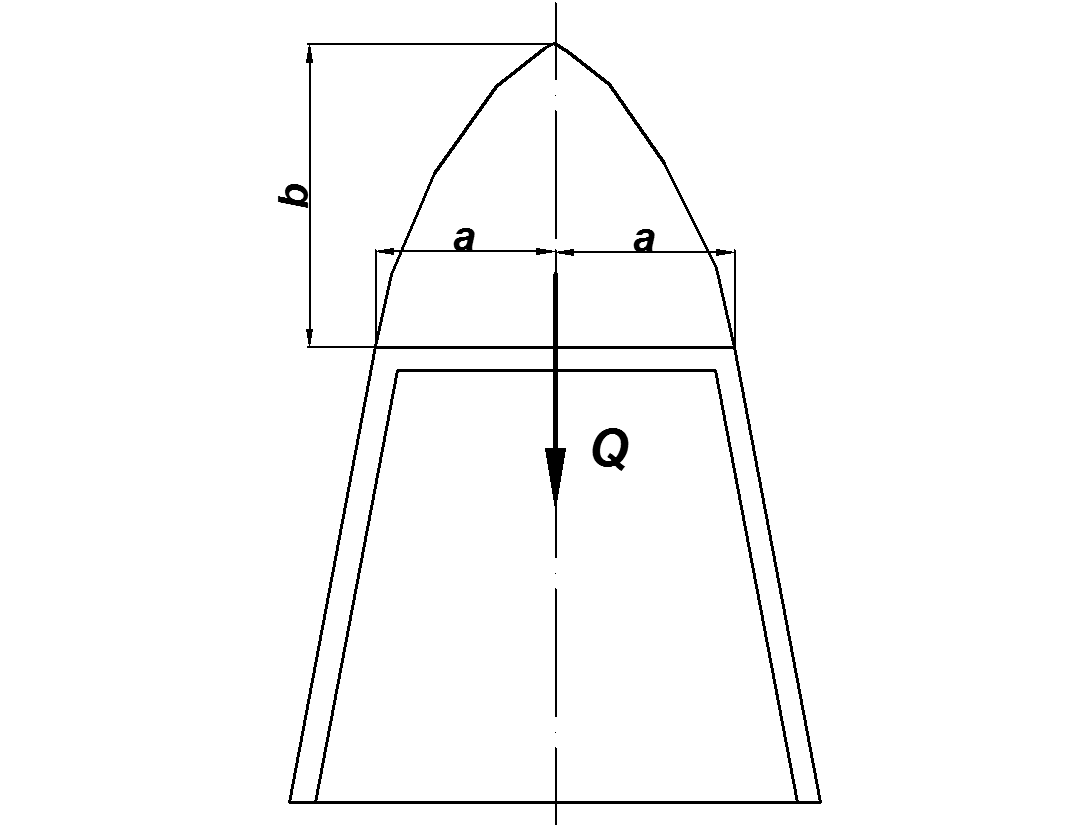 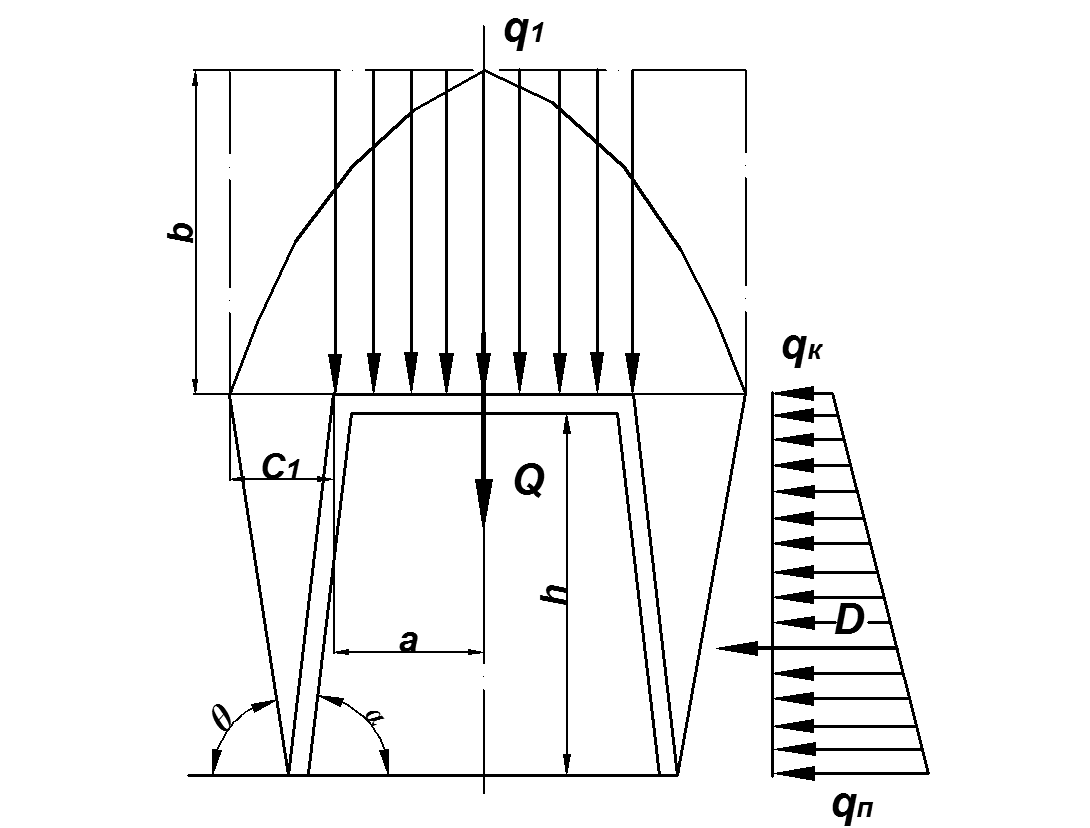 Рис.2.9. Схемы к расчету нагрузки на крепь при трапециевидной форме выработкиРис.2.10.  Схемы к расчету нагрузки на крепь при неустойчивой кровле и боках трапециевидной форме выработкиРасчетные параметрыФормулыВысота свода естественного   равновесия   b=а/tgИнтенсивность давленияНагрузка на верхняк рамы  Порода дереваПлотность,г/см3Предел прочности, МПаПредел прочности, МПаПредел прочности, МПаПредел прочности, МПаПредел прочности, МПаПорода дереваПлотность,г/см3присжатиивдольволоконпристатическомизгибеприрастяжениивдольволоконпри скалываниив направлениипри скалываниив направленииПорода дереваПлотность,г/см3присжатиивдольволоконпристатическомизгибеприрастяжениивдольволоконрадиальномтангенциальномБук0,6546,094,0129,010,013,0Дуб0,7252,094,0129,08,510,5Ель0,4642,077,5122,05,05,0Лиственница0,6851,597,0129,011,512,5Кедр0,4435,064,578,05,56,0Пихта (сибирская)0,3933,058,5—6,06,5Пихта (кавказская)0,4439,072,0112,07,58,0Сосна0,5344,079,0115,07,07,5Ясень0,7151,0115,0—14,013,0Расчетные параметрыФормулыВысота свода естественного   равновесия   Интенсивность давления со стороны кровлиНагрузка на верхняк рамы  Интенсивность бокового давления у кровлиИнтенсивность бокового давления у почвы (h - высота выработки. м)Боковое давление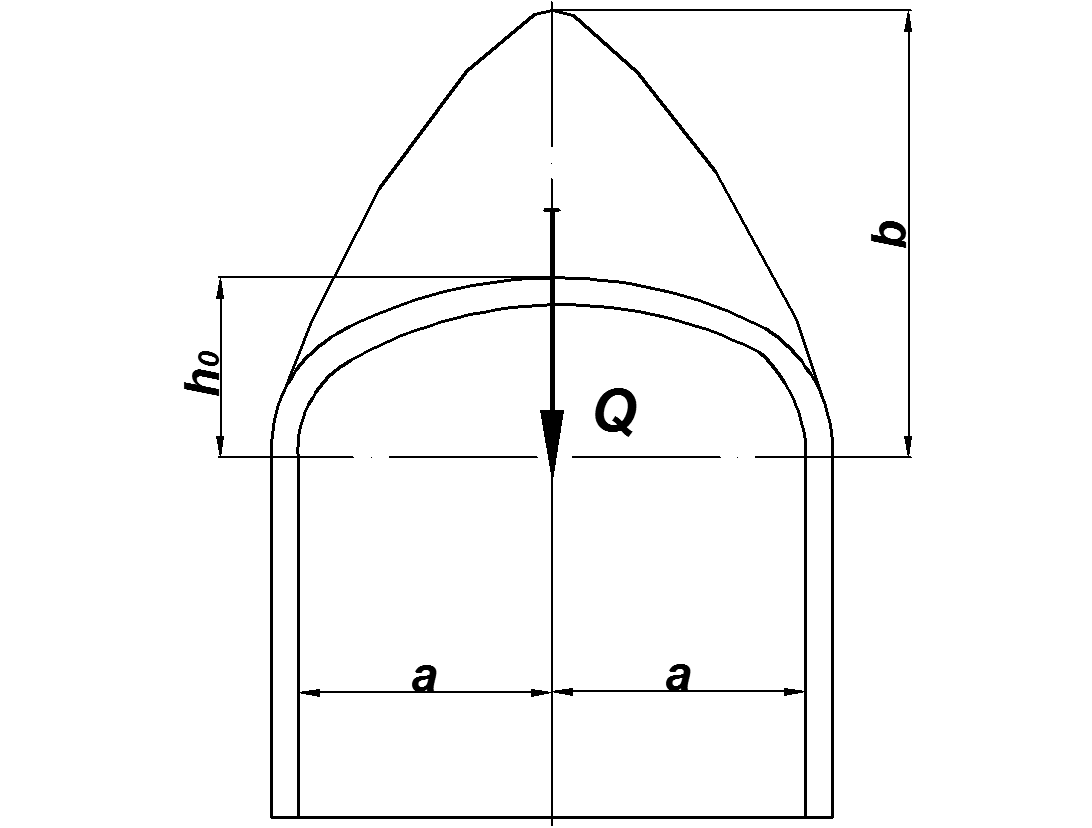 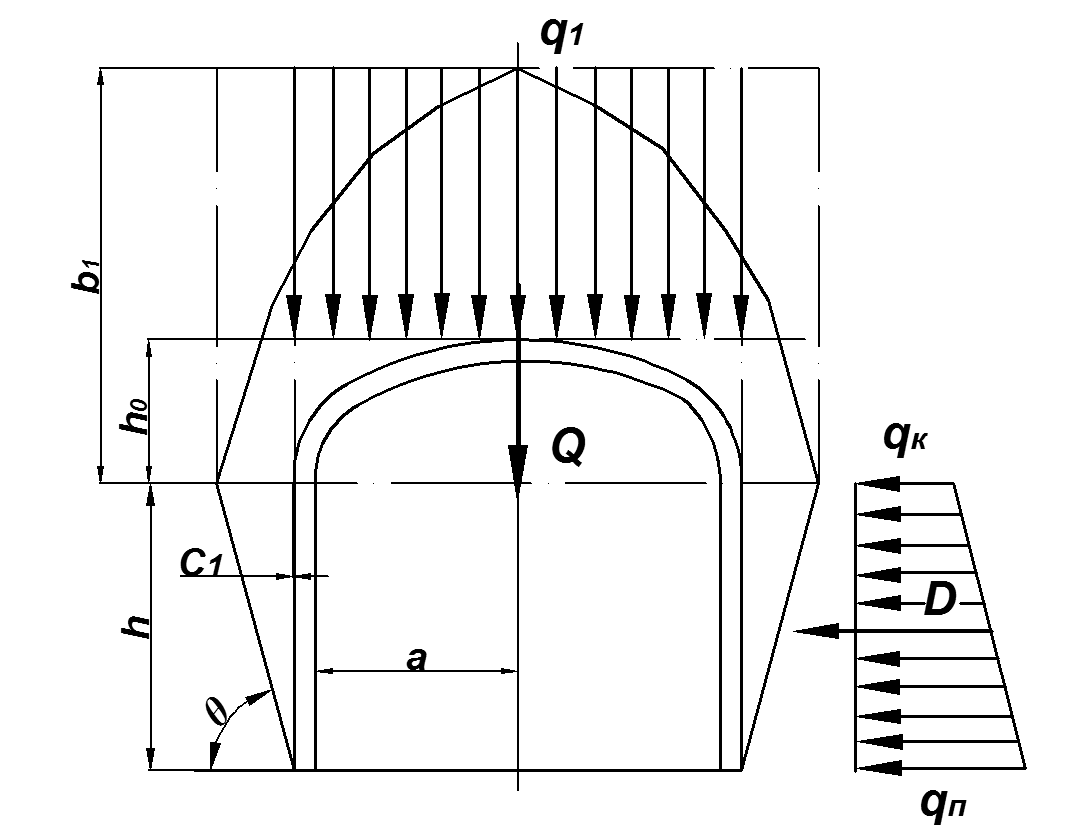 Рис. 2.11. Схемы к расчету нагрузки на крепь при прямоугольно-сводчатой форме выработкиРис. 2.12.  Схемы к расчету нагрузки на крепь при неустойчивой кровле и боках прямоугольно-сводчатой формы выработкиРасчетные параметрыФормулыВысота свода естественного   равновесия   (h0  - высота свода, м)b=(а/tg) - h0Интенсивность давленияНагрузка на крепь кровли  Расчетные параметрыФормулыВысота свода обрушенияВысота свода естественного   равновесия   Интенсивность давления со стороны кровлиНагрузка на крепь кровли  Интенсивность бокового давления на высоте вертикальной стенкиИнтенсивность бокового давления у почвы (h1- высота вертикальной стенки, м))Боковое давлениеКрепь выработкиШаг крепи, мКоэффициент krНабрызгбетон-0,35Анкера и набрызгбетон0,8—1,50,25Арки и набрызгбетон0,9—1,20,35Арки и набрызгбетон1,2—1,50,38Виды сопротивленийМарки набрызг-бетонаМарки набрызг-бетонаМарки набрызг-бетонаВиды сопротивлений300400500Нормативное  осевому  сжатию  (призменная прочность)21,028,035,0Нормативное сжатию при изгибе26,035,044,0Нормативное осевому растяжению2,32,73,1Временное растяжению при изгибе4,85,57,0Расчетное осевому сжатию (призменная прочность):армированные конструкции13,017,020,0неармированные конструкции11,515,518,0Расчетное сжатию при изгибе:армированные конструкции16,021,025,0неармированные конструкции14,018,022,0Расчетное осевому растяжению:армированные конструкции1,151,351,55неармированные конструкции1,041,221,40Расчетное растяжению при изгибе2,12,42,8АнкерКоэффициенткрепостипородНесущаяспособность,кНПримечаниеКлинощелевой6…10<70При 10<f<6 прочность  закрепления замка резко уменьшается Распорно-конусный<4>70При 10<f<6 прочность  закрепления замка резко уменьшается Распорно-конусный<4<70При 10<f<6 прочность  закрепления замка резко уменьшается Распорно-клиновой>4<20Практически несущая способность  замка  при  f > 4  60…80 кН, полное сцепление замков с породой достигается при натяжении 40…50 кНЖелезобетонныйЛюбой<250Несущая способность дана при полном заполнении шпура бетономСталеполимерныйЛюбой140Заполнение   шпура   полимер-бетоном 0,25…0,3 м, начальное натяжение 35…60 кНlз0,10,20,250,30,4k1 при цементном бетоне10,650,620,580,55k1 при полимербетоне10,750,720,680,65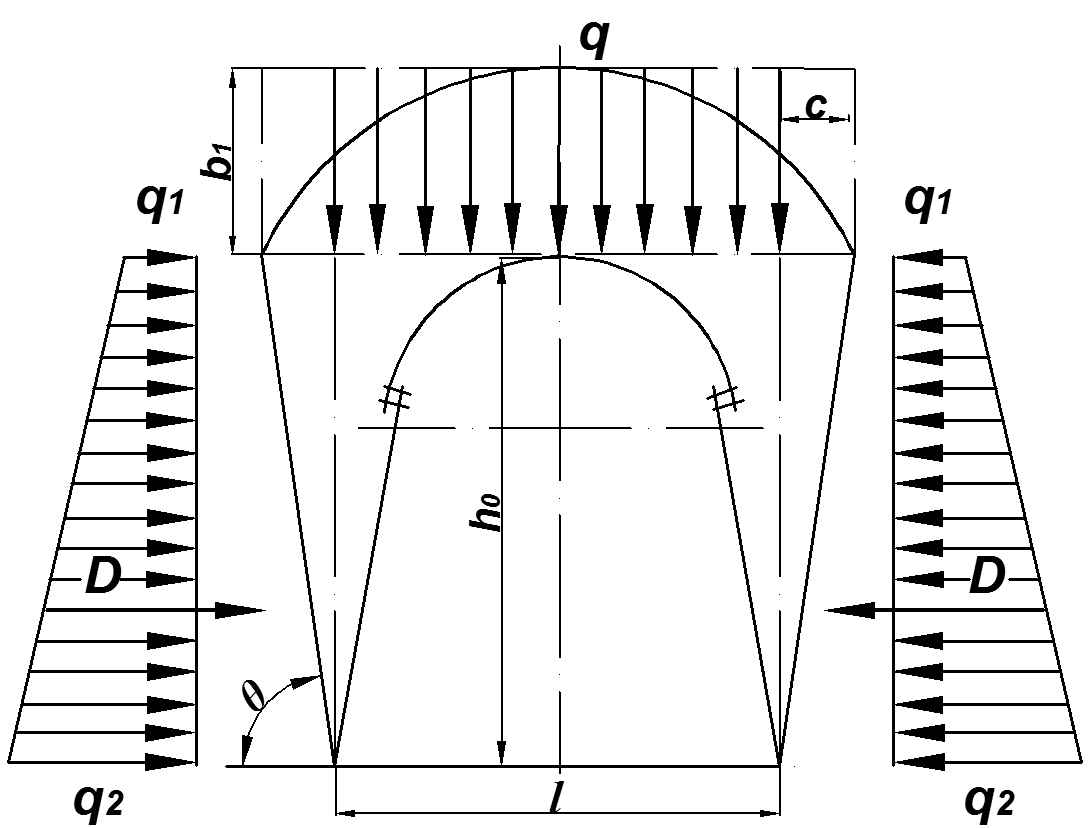 Рис. 2.13. Схема к расчету горного давления арочной податливой крепи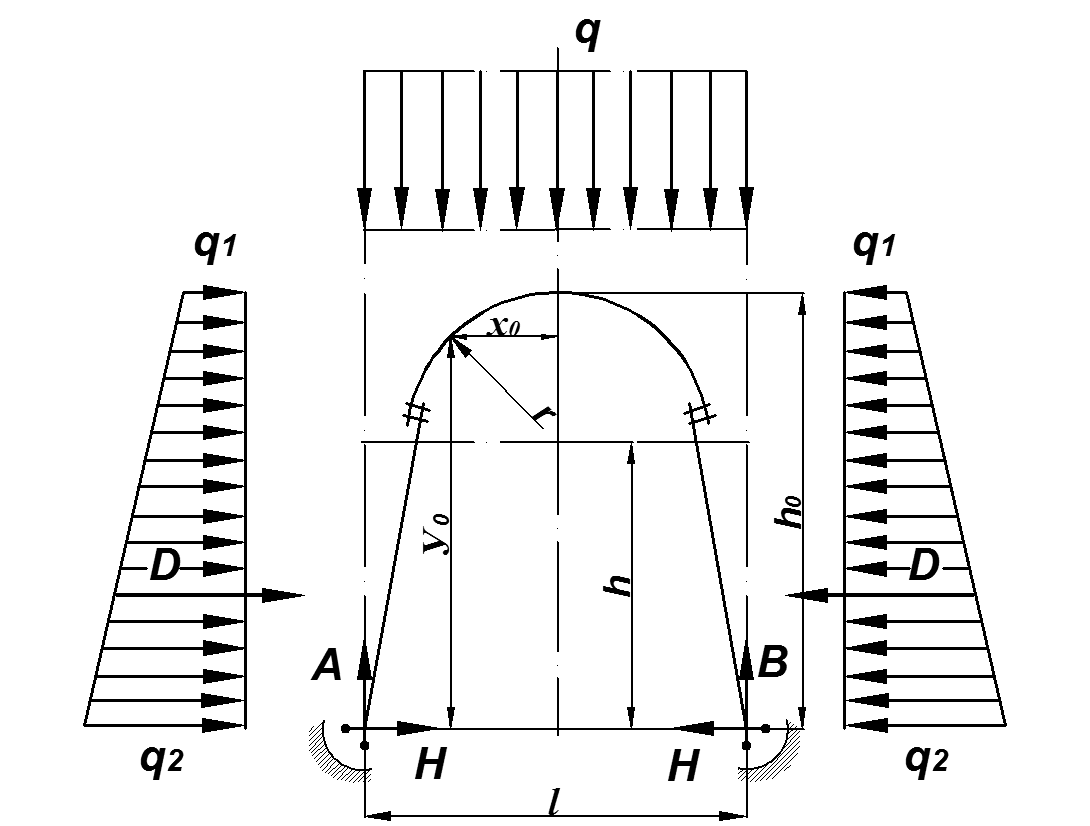 Рис. 2.14. Схема к расчету элементов арочной податливой крепи Площадь сечения выработки, м2Номер профиляШирина арки попочве выработки, мВысота арки, мРадиус осевойдуги,  мВысота от почвы выработки до центра осевой дуги, мЗначение коэффициента упругого отпора боковых пород5,5142,52,51,21,338,26,5173,22,61,51,142,87,5173,22,81,51,347,88,5193,52,81,71,153,510,5224,23,12,01,166,012,0274,73,32,21,176,514,5275,03,32,31,189,517,2275,23,42,41,298,3Наименование и профиля (ГОСТ)Площадьпоперечного сечения, см2Теоретическая масса, кгОсь Х-ХОсь Х-ХОсь Y-YОсь Y-YWхWyКоэф. использования материалаКоэф. использования материалаНаименование и профиля (ГОСТ)Площадьпоперечного сечения, см2Теоретическая масса, кгмомент инерции, Jх, см4момент сопротивления, Wх, см3момент инерции, Jy, см4момент сопротивления, Wy, см3WхWyWхQWyQ1418,7014,7184,040,7282,346,10,882,773,141721,7317,1243,450,3382,357,90,872,943,381924,4419,2322,861,3464,067,00,913,203,482227,9121,9428,674,8566,377,80,943,403,542734,3727,0646,1100,2731,597,81,043,782,62n2,22,33,03,23,4ρвв500750100012501750№ п/пМарка ВВКислородныйБаланс, %Теплота взрыва,кДж/кгПлотность патронированного ВВ, г/см3СкоростьДетонации, км/сИдеальная работа взрыва, кДж/кг1Аммонал, dп=32мм+0,1849320,95…1,14,2*…4,6**39402Аммонал М10, dп=32мм-4,82(-5,8)5645(5290)0,95…1,24,2*…4,8**44503Аммонал М10 в полиэтилене dп=32, 60,90-4,8256450,95…1,24,2*…4,8**44504Аммонал скальный №1-0,785684(5710)1,0…1,14,2*…4,6**4440 (4670)5Аммонал Э-5, патронированныйНет данных. При испытаниях равноценен Детониту МНет данных. При испытаниях равноценен Детониту МНет данных. При испытаниях равноценен Детониту МНет данных. При испытаниях равноценен Детониту МНет данных. При испытаниях равноценен Детониту М6Аммонит 6ЖВ dп=31-32мм. 36-37 мм-0,5343051,0…1,23,6*…4,8**35617Аммонит 6ЖВ в полиэтилене dп=60, 90мм-0,5343051,0…1,23,6*…4,8**35618Детонит Мdп=28,32,36 мм+0,1857860,92…1,24,9…5,34316п/пМарка ВВКислородныйбаланс, %Теплота взрыва,кДж/кгИдеальная работа взрыва, кДж/кгНасыпная плотность, г/см3Плотность заряжания, г/см3СкоростьДетонации, км/с1Акванал АРЗ-8Н-2,7501841400,9…0,921,2…1,252,5*…3,52Акванит АРЗ-8-1,360404960,8…0,851,25…1,33Гранулит А-6-2,0464035700,8…0,851,24,2*…5,045Гранулит АС-4АС-4В+0,41+0,3545224522364536450,85…0,90,8…0,851,2…1,251,2…1,253,6*…4,23,6*…4,267Гранулит АС-8АС-8В+0,34-3,351915233399339970,87…0,950,8…0,851,2…1,251,2…1,253,6*…4,23,6*…4,28Гранулит Д-5+1,23788-0,9…0,951,2…1,253,6*9Гранулит  М+0,14385231630,7…0,821,2…1,253,0*…3,210Граммонит 79/21+0,02428535610,8…0,850,85…0,93,8*…4,811Гранулит-игданитНет данных.Нет данных.Нет данных.Нет данных.Нет данных.Нет данных.Основное проходческое оборудованиеПлощадь сечения выработки в свету, м2Скорость проходки, м/мес.Скорость проходки, м/мес.Скорость проходки, м/мес.Скорость проходки, м/мес.Скорость проходки, м/мес.Скорость проходки, м/мес.Скорость проходки, м/мес.Скорость проходки, м/мес.Скорость проходки, м/мес.Скорость проходки, м/мес.Скорость проходки, м/мес.Скорость проходки, м/мес.Скорость проходки, м/мес.Скорость проходки, м/мес.Скорость проходки, м/мес.Скорость проходки, м/мес.Скорость проходки, м/мес.Скорость проходки, м/мес.Скорость проходки, м/мес.Основное проходческое оборудованиеПлощадь сечения выработки в свету, м2Без крепиБез крепиБез крепиБез крепиАнкерная крепьАнкерная крепьАнкерная крепь в сочетании с торкретбетоном (=30-50 мм)Анкерная крепь в сочетании с торкретбетоном (=30-50 мм)Анкерная крепь в сочетании с торкретбетоном (=30-50 мм)Анкерная крепь в сочетании с набрызгбетоном (=150-170 мм)Анкерная крепь в сочетании с набрызгбетоном (=150-170 мм)Анкерная крепь в сочетании с набрызгбетоном (=150-170 мм)Арочная крепьАрочная крепьАрочная крепьБетонная крепьБетонная крепьЖелезобетонная крепьЖелезобетонная крепьОсновное проходческое оборудованиеПлощадь сечения выработки в свету, м2f=10-15f=16-18f=19-20f=10-15f=10-15f=16-18f=16-18f=7-9f=10-15f=10-15f=7-9f=10-15f=10-15f=4-9f=10-15f=10-15f=4-9f=4-9f=4-9Самоходная бурильная установка с двумя перфораторами (СБУ-2) и погрузочная машина (ПМ) с технической производительностью 1,5-2,0, м3/мин.7-12145-110165-130125-95145-110105-75125-90130-100145-115130-100145-115115-85130-100115-85130-100135-105150-120125-95140-110125-95140-110100-80105-8595-75100-8095-75100-80110-90115-95100-80110-85100-80110-8585-6590-7085-6590-7080-6085-65СБУ-2 и ПМ с технической производительностью 5,0-5,3, м3/мин.12-18120-100140-120105-80125-10085-60105-80110-90130-110110-90130-11095-70115-9095-70115-90115-95135-115105-85125-105105-85125-10590-75100-8585-7095-8085-7095-80100-80110-9090-70100-8090-70100-8070-6075-6570-6075-6565-6070-65Основное проходческое оборудованиеПлощадь сечения выработки в свету, м2Скорость проходки, м/мес.Скорость проходки, м/мес.Скорость проходки, м/мес.Скорость проходки, м/мес.Скорость проходки, м/мес.Скорость проходки, м/мес.Скорость проходки, м/мес.Скорость проходки, м/мес.Скорость проходки, м/мес.Скорость проходки, м/мес.Скорость проходки, м/мес.Скорость проходки, м/мес.Основное проходческое оборудованиеПлощадь сечения выработки в свету, м2Без крепиБез крепиБез крепиБез крепиАнкерная крепьАнкерная крепьАнкерная крепьАнкерная крепь в сочетании с набрызгбетоном (=30-50 мм)Анкерная крепь в сочетании с набрызгбетоном (=30-50 мм)Арочная крепьАрочная крепьАрочная крепьОсновное проходческое оборудованиеПлощадь сечения выработки в свету, м2f=10-15f=16-18f=19-20f=10-15f=10-15f=16-18f=7-9f=7-9f=10-15f=10-15f=4-9f=10-15Самоходная бурильная установка с двумя перфораторами (СБУ-2) и ковшовая погрузочно-транспортная машина (ПТМ) грузоподъемностью 2т6-9185-160215-180165-135185-160135-105165-130170-140190-165170-140190-165145-120160-140165-135185-150165-135185-150150-125165-145150-125165-145100-90110-10095-85105-95СБУ-2 и ковшовая ПТМ грузоподъемностью 3 т8-10170-160200-180150-135175-160120-100150-130155-140180-170155-140180-170130-120160-140150-140165-155150-140165-155140-125155-145140-125155-145100-90105-10095-85100-95СБУ-2 и ковшовая ПТМ грузоподъемностью 5 т9-15170-140205-165145-115170-140115-85145-105160-120180-145160-120180-145130-95155-120150-120170-140150-120170-140140-110160-130140-110160-130100-80110-9095-75105-85СБУ-2 и ковшовая ПТМ грузоподъемностью 8 т12-15160-145185-170135-120160-145105-90130-110140-125165-150140-125165-150115-100140-125135-125155-145135-125155-145125-115145-135125-115145-13590-85100-9585-8095-90СБУ-2 и ПТМ с ковшом и кузовом грузоподъемностью 4 т7-11160-120175-140140-105160-125115-85135-105140-110165-130140-110165-130120-95140-110135-110150-120135-110150-120125-100145-115125-100145-11590-75100-8585-7095-80СБУ-2 и ПТМ с ковшом и кузовом грузоподъемностью 7 т10-15155-125170-145130-100150-120105-75120-90135-110160-125135-110160-125115-85130-100135-110145-120135-110145-120120-100135-120120-100135-12085-7595-8580-7090-80Коэф. крепости породПородыУдельный расход условного ВВ, кг/м315-20Очень крепкие  породы (граниты, гнейсы, базальты, кварцитовые песчаники, филлиты, известняки, песчаники и др.) 1,2-1,510-14Плотные граниты, кварцитовые песчаники, диориты, монолитные мелкозернистые песчаники и известняки1,0-1,17-9Некрепкие граниты, плотные песчанки и известняки, колчеданы, крепкие мраморы, доломиты0,7-0,94-6Крепкие песчанистые и песчанисто-глинистые сланцы. Сланцевые и глинистые песчаники, мягкие песчаники и известняки.0,4-0,62-3Сланцы средней крепости, плотный мергель, слабые песчанистые сланцы0,2-0,3до 2Слабые сланцы. уголь0,15Типы породструктурный коэффициент kсВязкие, упругие, пористые породы2,0Дислоцированные с неправильным залеганием и мелкой трещиноватостью1,4Со сложным залеганием м меняющийся крепостью; с напластованием, перпендикулярным направлению шпура1,3Массивно-хрупкие1,1Монолитные средней крепости1,0Вид выработок, диаметр патрона, ммКоэффициенты заполнения шпуров при прочности пород, МПа (по ГОСТ 25100—82)Коэффициенты заполнения шпуров при прочности пород, МПа (по ГОСТ 25100—82)Вид выработок, диаметр патрона, ммот 30 до 90от 91 до 200Вертикальные: 32; 36; 400,4 - 0,50,5 - 0,65450,35 - 0,450,45 - 0,5Горизонтальные и наклонные: 24; 280,35 - 0,70,75 - 0,8532; 360,3 - 0.60,6 - 0,85400,3 - 0,5 0,5 - 0,75ƒ101214161820m0,80,91,01,21,31,4Тип врубаСхема врубаХарактеристика и условия примененияВертикальный клиновой вруб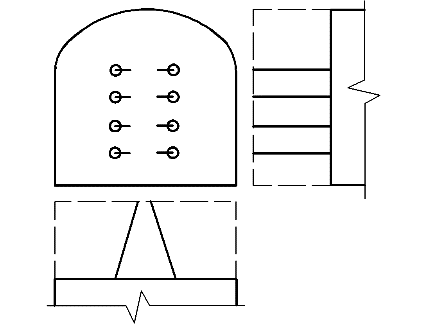 Состоит из 4…10 шпуров. Применяют в однородных породах любой крепости при вертикальном направлении трещиноватости или напластования в горизонтальных и наклонных выработках с площадью сечения более 6 м2. Угол наклона к плоскости забоя 65-70º. Глубина заходки 1,5…2,2 м., длина врубовых шпуров 1,8…2,6 м.Горизонтальный клиновой вруб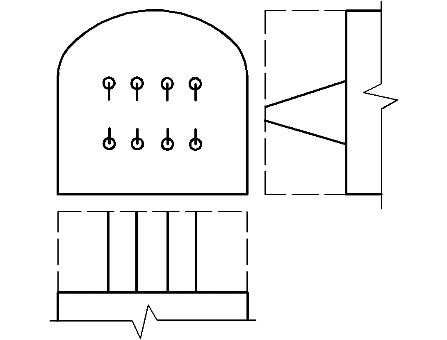 При горизонтальном напластовании пород. В выработках с площадью сечения более 4 м2. Угол наклона к плоскости забоя 65…75º. Глубина заходки 1,5…2,0 м., длина врубовых шпуров 1,8…2,6 м.Пирамидальный вруб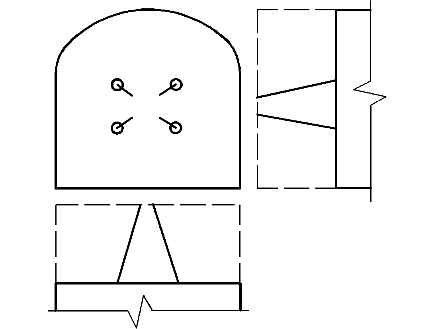 Число шпуров 4, располагаются в виде четырехгранной пирамиды. Применяется в плотных монолитных крепких, реже в слоистых крепких породах при проведении горизонтальных, наклонных и вертикальных выработок. Угол наклона к плоскости забоя 65…75º. Глубина заходки 1,5…2,0 м, длина врубовых шпуров 1,8…2,6 м. Двойной клиновой вруб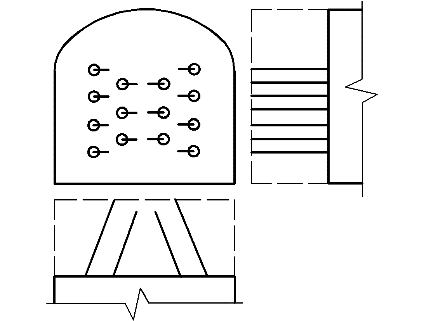 Состоит из 4…6 шпуров вспомогательного вруба и 4…10 шпуров основного вруба. Шпуры вспомогательного вруба имеют глубину около половины глубины основных шпуров. Применяется по особо крепким монолитным породам, позволяет применить шпуры большой глубины в горизонтальных и наклонных выработкахЩелевой вруб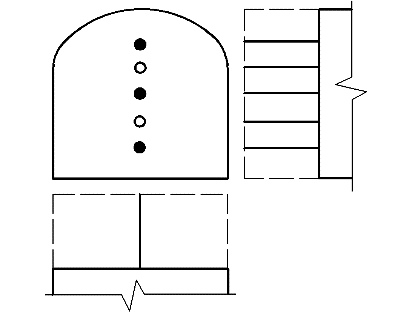 Шпуры вруба располагаются в один ряд на расстоянии 10…20 см друг от друга, заряжаются через один, взрывают одновременно, незаряженные шпуры исполняют роль дополнительных обнаженных поверхностей. Применяется в породах крепких или средней крепости, а также при наличии прослойки более мягкой породы, в выработках любого сечения. Щелевой вруб может быть на всю высоту выработки или только на ее часть. Длина врубовых шпуров 2,5…4,0 м.Призматический вруб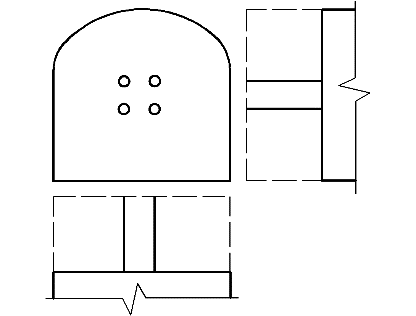 Состоит из 3…5 шпуров, образующих трех-пятигранную призму. Применяется в породах монолитных средней крепости, слабых и в угольных забоях горизонтальных и наклонных выработок шахт. Расстояние между врубовыми шпурами 10…20 см, Длина врубовых шпуров 2,5…4,0 м.Крестообразный вруб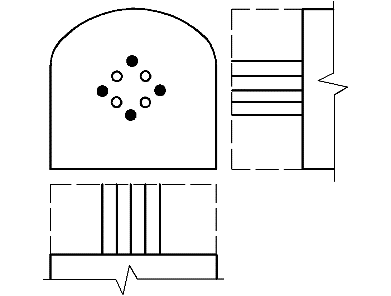 Состоит из 8 шпуров, расположенных по углам двух четырехгранных призм. Шпуры, расположенные по углам меньшей призмы, не заряжаются. Расстояние между шпурами 10…20 см. Применяется в породах крепких и очень крепких монолитных при проведении горизонтальных и наклонных выработок.Спиральный вруб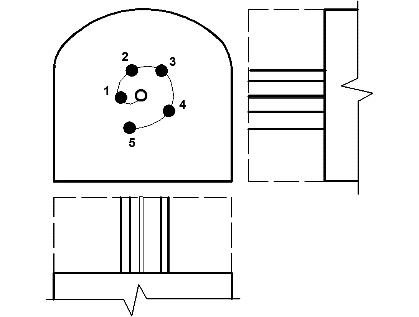 Состоит из 5…10 шпуров, расположенных по спирали и пробуренных перпендикулярно забою выработки. Расстояние между шпурами увеличивается по спирали от 8…15 до 30…50 см. Заряжаются все шпуры, кроме центрального. Применяется в горизонтальных и наклонных выработках малой площади сечения (меньше 3,5 м2) в породах монолитных крепких и весьма крепких, или с напластованием параллельным забою. Призматический с центральной скважинной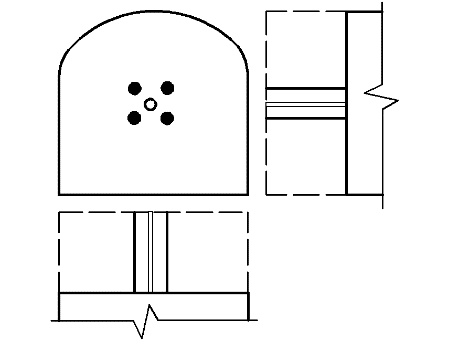 Состоит из 4 шпуров и центральной незаряжаемой скважины. Расстояния от всех шпуров до скважины одинаковы. Применяется при проведении горизонтальных и наклонных выработок в крепких трудновзрываемых породах.Спиральный с центральной скважинной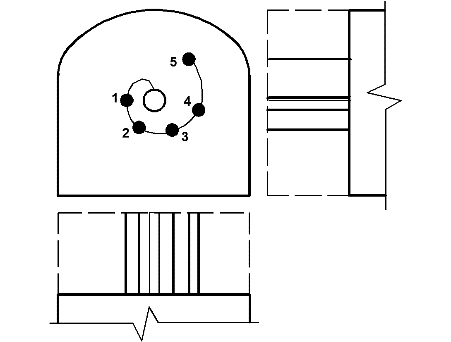 Состоит из 4…6 шпуров и центральной незаряжаемой скважины. Расстояние между шпурами и скважиной увеличивается по спирали. Применяется при проведении горизонтальных и наклонных выработок в крепких и весьма крепких трудновзрываемых породах.Призматический ярусный вруб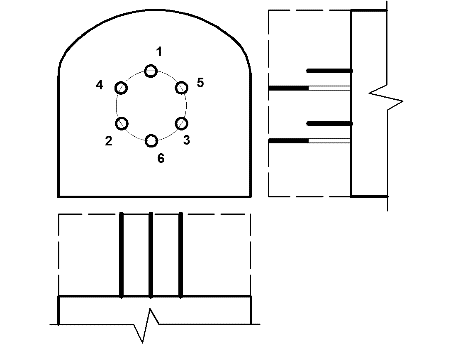 Состоит из 6 шпуров, образующих шестигранную призму. Применяется в породах средней крепости и крепких  забоев горизонтальных и наклонных выработок. Расстояние между врубовыми шпурами 10…20 см, Длина врубовых шпуров более 2,0 м. Во врубе сперва взрываются 3 шпура первого яруса, образуя полость, а затем с замедлением взрываются шпуры второго яруса.Группа крепости пород по СНИПКоэф. крепости породРасстояние между парами сходящихся шпуров, мУгол наклонна врубовых шпуров, градЗначение коэф. СIV-V1-60,5709VI6-80,45688VII8-100,40657VIII10-130,35636IX13-160,30605X16-180,25584XI200,20553Коэффициент крепости пород fЛ. н. с. (м) в зависимости or работоспособности ВВ, см1Л. н. с. (м) в зависимости or работоспособности ВВ, см1Коэффициент крепости пород f350-395400 и выше7—80,66—0,700,72—0,809—110,60—0,640,66—0,7012—140,52—0,500,60—0,6415—180,45—0,500,52—0,6019—200,42—0,450,45—0,56Диаметр патрона, ммДлина патрона, ммМасса ВВ, гр24210-25010028220-26015032220-26520036250-255240-32025030040270-320400п/пНаименованиеНомер, датаразрешенияГруппа совм-тиГОСТ(ТУ)Условия применения, назначения1Капсуль-детонатор КД-8С№08-10/223 от 04.04.97ВГОСТ6254-85Для изготовления 3Т и инициирования боевиков.2Огнепроводные шнуры ОШАОШП302/84, 12.01.8488/71, 26.04.71GGГОСТ3470-80В сухих и обводненных условиях3ЗП-Б298/83, 29.12.83GТУ84-207-81Для поджигания пучка ОШ4ЭЗ-ОШЭЗ-ОШ-К387/87, 16.10.87GТУ84-207-81Для поджигания ОШ5Трубка электрозажигательная ЭЗТ-288/71, 28.04.71GТУ84-205-80Для поджигания ОШ6ЭД-8Э, ЭД-8-Ж88/71, 28.04.71ВГОСТ9089-75Для инициирования боевиков7Система ЭД-24 (не чувствительны к блуждающим токам и статическому электричеству) взрывное устр-во УВВ-1Прибор контроля Р-214413/9106.02.91ВДИМВ 773957003 ТУТУ25-04-90ТУ25-04-90Для инициирования боевиков с замедлением до 10с(15 серии)8ЭД-1-8-Т мгновенного и ЭД-1-3-Т замедленного действия (36 серии)(антистатический)263/81, 24.07.81ВВДИМВ773951300 ТУДля инициирования боевиков с замедлением до 10с.9ЭД-З-Н короткозамедленного и замедленного действия(непредохранит.) 284/81, 24.07.81ВДИМВ773951300 ТУДля инициирования боевиков с замедлением до 10с. (36 серии)10Нонель (фирмы «Дино Нобель», Швейцария08-10/88, 15.02.9608-10/1130, 22.11.01ВSS4990707Для инициирования боевиков11Искра, включает устройства Искра -П, Искра -С, Искра -Ш04-35/339, 15.09.9704-35/481, 28.07.9808-10/751, 01.11.9908-10/752, 09.08.01DДИШВ773979.008 (007 и 010) ТУДля инициирования боевиков с замедлением до 10с (49 серий) ПоказателиКВП-1/100МПИВ-100МКПМ-3ВМК.-500Максимальное число одновременно взрываемых ЭД нормальной чувствительности при их последовательном соединении100100200800Номинальное  сопротивление  взрывной Э сети при последовательном соединении Д, Ом3203206002100Номинальная емкость конденсатора-накопителя, мкф101043,3Номинальное напряжение на конденсаторе-накопителе, В600—650610—67016003000Расчетный взрывной импульс тока, А2-мс3333Время подачи импульса, мс2-42-4Не ограниченоНе ограниченоВремя заряжания конденсатора-накопителя до номинального напряжения, с8-158-20Источник питанияТри элемента 373Три элемента 373   Генератор переменного токаГенератор переменного токаМасса (без футляра), кг2,52,71,66,5№серии№шпураСтепень замедления, мсМарка средства инициированияГлубина шпуров, мМасса заряда, кгМасса забойки, мНаименование устройстваВремя замедления, мсНаименование устройстваВремя замедления, мсИСКРА-Ш -02,5ИСКРА-Ш -500500ИСКРА-Ш -2020ИСКРА-Ш -600600ИСКРА-Ш -4040ИСКРА-Ш -700700ИСКРА-Ш -6060ИСКРА-Ш -800800ИСКРА-Ш -8080ИСКРА-Ш -900900ИСКРА-Ш -100100ИСКРА-Ш -10001000ИСКРА-Ш -125125ИСКРА-Ш -20002000ИСКРА-Ш -150150ИСКРА-Ш -30003000ИСКРА-Ш -175175ИСКРА-Ш -40004000ИСКРА-Ш -200200ИСКРА-Ш -50005000ИСКРА-Ш -250250ИСКРА-Ш -60006000ИСКРА-Ш -300300ИСКРА-Ш -70007000ИСКРА-Ш -350350ИСКРА-Ш -80008000ИСКРА-Ш -400400ИСКРА-Ш -90009000ИСКРА-Ш -450450ИСКРА-Ш -1000010000№ПоказателиЕд.измеренияКоличество1Тип выработки2Площадь сечения выработким23Длина выработким4Категория пород5Коэффициент крепости6Диаметр шпурамм7Тип вруба8Общее количество шпуров– в т.ч. врубовых– вспомогательных– оконтуривающих9Общая длина шпуровм10Длина шпуров:– врубовых– вспомогательных– оконтуривающихммм11Подвигание забоя за взрывм12Коэффициент использования шпуров13Объём отбитой горной массым314Расход взрывчатых веществкг15Расход средств взрывания(шт, м)16Способ взрывания17Источник тока18Удельный расход шпурометровм/м319Удельный расход ВВкг/м3Тип перфоратораМасса, кгДлина, ммДиаметр поршня, ммХод поршня, ммРасход воздуха, м3/минЧастота ударов, с-1Энергия удара, ДжМощность, кВтКрутящий момент, Н мДиаметр коронки, ммМаксимальная глубина бурения, мОсевое усилие подачи, НПК60А60600110409,145955,2516040-65258000ПК75А757001255513371768,125545-855010000Тип перфоратораCOP 1132COP 1238COP 1638COP 1838МЕCOP 2238Ударная мощность max, кВт11 15161822Энергия удара, Дж110240267330300Частота ударов, Гц10060606073Рабочее давление, max, бар210250266300340Скорость вращения, об/мин0-320/5000-3000-190/3100-2100-210/ 275/340/460Рабочее давление вращателя, бар225210210150/175Крутящий момент, max, Н м330/550500520/660545/740430/545/700/740Масса (с хвостовиком), кг 75151170170170Длина (без хвостовика), мм 7351002100810081008Диаметр бурения, мм33-5133-8938-7638-7641-76Тип перфоратораHLX5HL510HL710HL1060HL1560TУдарная мощность max, кВт201619,52533Энергия удара, Дж330267350417500Частота ударов, Гц675945-5233-3830-40Рабочее давление, max, бар120-220120-175100-19090-16090-200Скорость вращения, об/мин0-2500-180Рабочее давление вращателя, бар175175200160200Крутящий момент, max, Н м400470-75013352115-25401710-2330Масса (с хвостовиком), кг 210130245470470-490Длина (без хвостовика), мм 1035Диаметр бурения, мм43-6443-5164-11589-15289-152№Наименование проходческого процессаТип оборудованияГабариты, вид приводаУборка горной массыКрепление- бурение шпуров под анкера- установка анкеров и навеска полимерной сетки- бетонирование поверхностиНавеска вент. трубопроводаУстройство дорожного покрытияУстройство водоотливной канавкиБурение шпуровЗаряжание, взрываниеДлина трубопровода, мЗначение Rтр (Н·с2 /м8) при диаметре трубопровода, ммЗначение Rтр (Н·с2 /м8) при диаметре трубопровода, ммЗначение Rтр (Н·с2 /м8) при диаметре трубопровода, ммЗначение Rтр (Н·с2 /м8) при диаметре трубопровода, ммЗначение Rтр (Н·с2 /м8) при диаметре трубопровода, ммДлина трубопровода, м4005006008001000501605020641003001004012815043014055221120056018070271525069022085322030081026010042244001020330130513150012304001506140Диаметр трубопровода, ммЗначения местных сопротивлений Rм, (Н·с2 /м8)Значения местных сопротивлений Rм, (Н·с2 /м8)Значения местных сопротивлений Rм, (Н·с2 /м8)Значения местных сопротивлений Rм, (Н·с2 /м8)Диаметр трубопровода, ммКолено матерчатое (поворот на 45о)Угольник матерчатый (поворот на 90о)Тройник вилкообразныйОтвод матерчатый40012525010020050050100407560025502035800510418100012110ПоказателиВМ-3МВМ-4МВМ-5МВМ-6МВМ-8МВМ-12МНоминальный диаметр трубопровода, мм3004005006008001200Производительность м3/с: оптимальнаяв рабочей зоне1,10,7-1,71,90,8-2,63,21,7-4,75,72,3-8105,4-132010-32Полное давление, Па:оптимальноев рабочей зоне950400-10001300700-14502100600-24002600750-34003200800-42003600800-3800Максимальный КПД:ВентилятораАгрегата0,70,580,720,610,750,670,760,680,800,720,760,71Потребляемая мощность в рабочей зоне, кВт1-2,22,8-3,85-1310-22,515-5040-110ПроцессОбъем работНорма выработки по ЕНВ-85, чел.часНорма выработки по ЕНВ-85навеска вентиляционных труб0,058 чел./час120,6 м/чел.смпогрузка породы ППН-1 в вагонетку ВГ-1,2V=12,8 м342,6 м3/см на звено 2 челнастилка временного рельсового пути14,9 м/ чел.смпроведение водоотливной канавкиVкан=0,2 м30,85 чел. час/1м33,05 м3/чел.смбурение шпуров в забое установками ЛКР-1УΣl=52,0 м51,6 м/чел.смзаряжание, монтаж электровзрывной цепи и взрываниеΣlзар=39 м0,03 чел.час  на 1 м. шпура 206 м/чел.смПроцессОбъем работВремя выполнения процесса, часнавеска вентиляционных труб0,06погрузка породы ППН-1 в вагонетку ВГ-1,2V=12,8 м32,21настилка временного рельсового пути0,38проведение водоотливной канавкиVкан=0,2 м30,23бурение шпуров в забое установками ЛКР-1УΣl=52,0 м3,30заряжание, монтаж электровзрывной цепи и взрываниеΣlзар=39 м0,62№Наименование процессовЕд. измОбъем работНорма  выработки Трудоемкость, чел.сменКол-во рабочихПродолжительность часI смена, часI смена, часI смена, часI смена, часI смена, часI смена, часI смена, часI смена, часI смена, часI смена, часI смена, часI смена, час№Наименование процессовЕд. измОбъем работНорма  выработки Трудоемкость, чел.сменКол-во рабочихПродолжительность час7789991011121313перерыв1Погрузка горной массым312,842,60,7422,412Навеска вент.трубопр.м1,53120,60,0220,063Настилка рельсового путим1,5314,90,1220,384Проведение вод.канавким30,230,50,0720,235Бурение шпуровм52,051,61,0223,306Заряжание и взрыванием392060,1920,627Проветривание0,5№Виды работ, процессОбъемработна 1мНормавыработкичел/сменуНормавремени чел/сменна 1 п.мРазрядработы(по ТКС)Тарифнаяставка, р./чел сменуРасценкар./1 м1Бурение шпуров, шп.мVI2Заряжение и взрывание, шп. м VI3Погрузка, м³машинистРабочийVIV4Навеска вент.труб, п.мV5Проходка канавки, м³V6Настилка путей, п. м. V7Бурение шпуров под анкера, шп. мVI8Крепление ж/б анкерами, штVIИтого Наименован.оборудованияОптоваяцена, р.Кол-воедин.Сумма, р.Транспорт и монтаж, р.20%Полная стоимость, р.Норма амортизации, %/годСумма годовой амортизации,р.Итого№,п/пНаименованиепотребителейКол-воРасход,м3/минВремя работы, мин.Общий расход, м3Цена един., руб/м3Затраты, рубЗатраты, руб№,п/пНаименованиепотребителейКол-воРасход,м3/минВремя работы, мин.Общий расход, м3Цена един., руб/м3всегона 1 п.мИТОГО расходы на сжатый воздух:ИТОГО расходы на сжатый воздух:ИТОГО расходы на сжатый воздух:ИТОГО расходы на сжатый воздух:ИТОГО расходы на сжатый воздух:ИТОГО расходы на сжатый воздух:№,п/пНаименование потребителейКол-воМощн.,кВтОбщаямощн.,кВтВремя работы,чЦена,р/кВт.ч.Затраты, руб.Затраты, руб.№,п/пНаименование потребителейКол-воМощн.,кВтОбщаямощн.,кВтВремя работы,чЦена,р/кВт.ч.всегона 1 п.мВСЕГО расходы на электроэнергию:ВСЕГО расходы на электроэнергию:ВСЕГО расходы на электроэнергию:ВСЕГО расходы на электроэнергию:ВСЕГО расходы на электроэнергию:ВСЕГО расходы на электроэнергию:№п/пНаименование статей расходовРазряд Ед. изм.Кол-во единиц на 1 п.м  Стоимед., р.Сумма.р.1ЗарплатаИтого по тарифуДоплата за ночное время (20 %  от тарифа)Премия (20% от тарифа)Итого с ночными и премиейИтого основная зарплата с районным коэффициентом и северными надбавками (р.к.-80%)Дополнительная зарплата (15-20 % от основной)Итого с дополнительной зарплатойСтраховые начисления (40% от осн. и доп. зар.платы.)Всего зарплаты с начислениями2Материалы:Буровая штангаКоронкаВВ (аммонит 6ЖВ)ИскраЭлектродетонаторВентиляционный рукавШпалы деревянныеРельсы  Р33Провод троллейныйИтогокгшткгштштмм3кгмИтого материалов (с учетом транспортных расходов 20%)3 Энергия:ЭлектроэнергияСжатый воздухкВтм3Итого энергии4Амортизационные отчисления (по отдельному расчету)Итого прямых затрат5Услуги вспомогательных цехов 80%Итого основных затрат6Накладные расходы 20%Всего расход на  пог. длины выработкиВсего расход на 1 м3 выработки№ п/пПоказателиЕд.измКоличество1Площадь сечения выработки (в свету/вчерне)м22Коэффициент крепости пород3Количество шпуров на циклшт4Средняя глубина шпурам5Коэффициент использования шпуров6Подвигание забоя на циклм7Число циклов в сутки8Уход забоя (за сутки/за месяц)м9Удельный расход материалов:Взрывчатых   веществСИНВшкг/м3шт/м310Производительность труда проходчикам(м3)/чел.смену11Стоимость 1 п. м выработкир.12Стоимость проведения выработкир.13Время проведения выработкимесНаименование оборудованияЕдиницыизмеренияСтоимость,р. Электровоз 7КРшт.2750000Электровоз К-10шт.9176960 Вагонетка ВО-0,8шт.83640 Вагонетка ВГ-1,3шт.80530 Вагонетка ВГ-2,0шт.340000Перестановщик вагонов ПВ-127800 Машина МПДН-1 (ПТ-4)шт.213000 Машина ПД-2Эшт.3014000 Машина TORO 151шт.14830000Машина ST-2Dшт.16240000 Машина Microscoopшт.10200000 Погрузочная машина ППН-1Сшт.888700 Погрузочная машина ППН-3Ашт. Лебедка скреперная 10ЛС-2СМшт.164200 Лебедка скреперная 17ЛС-2СМшт.259950 Лебедка скреперная 30ЛС-2СМшт.377200 Ковш скреперный V=0,22 м3шт.3640Блочек скреперный Д=250 ммшт710 Вибропитатель ПВГ-1,2шт. Перфоратор ПТ-48шт.25430 Перфоратор ПП-54шт.17000Перфоратор ПП-63шт.17500Перфоратор ПП-80шт.26270Пневмоподдержка ПП-220340 Переносная бур.установка ЛКР1Ушт.87750 Бурильная установка УБШ-221шт.2800000Бурильная установка УБШ-101шт.2320000Бурильная установка MINIBUR-1Fшт.6558870Бурильная установка Sandvic DL 230шт.16800000Комбайн Robincon 44Hшт.40000000Комбайн 2КВшт.3304238Проходческий полок КПВ-4Ашт.3250000Бетономашина Aliva 246.5 шт.2200000Вентилятор ВМЭ-4шт.111300Вентилятор ВОЭ-5шт.Вентилятор ВМЭ-6шт.112600Наименование материалаЕдиницыизмеренияЦена за единицу,            р.Коронки ККП-40шт.1502,00Коронка буровая Sandvik, d=41 ммшт.703,00Штанга буровая Sandvik, l=1830 ммшт.3586,81Штанги буровые =25мм, L=2.2 мшт.2706,00Буровая сталь 55С2кг8.60Твердые сплавыкг362Лес круглыйм32800,00Доска необрезнаям33632,00Шпалым33631,00Набрызг-бетоннм3960Аммонит 6ЖВ-200, d=32 ммкг46,61Гранулит АС-8кг33,20Волновод ИСКРА шт.36,73Детонирующий шнур ДШАм.пог.длины12,92Электродетонатор ЭД-1-8-Т-2Мшт.30,70Взрывной провод ВП-0,8м.пог.длины1,56Провод контактный МФ-85м446,13Рельсыкг16,20Канат стальной м64,55Трубы водогазопроводныет2900Шланг воздушный 50 ммм.пог.длины77.80Шланг водяной 20 ммм.пог.длины31.20Диз.топливот20080Вент. рукава 500 мм (прорезин.)м.пог.длины850Крепь анкерная А20В, l=1500 ммшт.184,38Ампула полимерная АП-470шт.30,76анкер swellerшт1,5 евроВид энергииЕдиницаизм.Цена за единицу, рЭлектроэнергиякВт2,50Сжатый воздухм31,50Группы и виды основных фондовНормаамортизационныхотчислений,  % Комбайны очистные узкозахватные; отдельная секция механизированной крепи в сборе на шахтах; полки самоходные для проходки восстающих выработок; проходческо-очистные комплексы на монорельсовом ходу; машины для уборки выработок и очистки водоотливных канавок               22.2      Струговые установки; насосные станции механизированной крепи; установки бурильные шахтные самоходные; гидропередвижчики; индивидуальные крепи и посадочные стойки, зарядные установки для заряжания скважин и камер             33.3 Комбайны очистные широкозахватные; врубовые машины; комбайны проходческие; комплексы стволовые проходческие; машины для очистки шахтных вагонеток; крепеукладчики; зарядные и забойные машины на открытых горных работах, машины погрузочные шахтные, буропогрузочные, закладочные                20Установки бурильные; каретки буровые; погрузочно-транспортные машины; вагоны самоходные для подземных работ; машины на базе самоходного шасси для выполнения вспомогательных работ; станки для штанговой крепи               25Растворонагнетатели и блокотюбингоукладчики; щиты и полущиты тоннельные, машины сбоечно-буровые              14.3Вагонетки шахтные горно-рудные, вагоны проходческие с донным конвейером              22.8Электровозы шахтные, рудничные, троллейные и аккумуляторные; гировозы; тележки для перевозки ковшей и жидкого металла              14.3 Бурильные и отбойные молотки, перфораторы и другой механический, пневматический и электрифицированный инструмент               50 Прочий инструмент               20Лебедки шахтные горно-рудные (скреперные и тягальные); оборудование для монтажных работ;              25.0МатериалыКоэффициент крепости породКоэффициент крепости породКоэффициент крепости породКоэффициент крепости породКоэффициент крепости породКоэффициент крепости породКоэффициент крепости породМатериалы6-88-1010-1212-1414-1616-1818-20Расход буровых штанг на 1000 м шпуров, кг  30  45   65   90  135  165  330 Расход сжатого воздуха, м3/ мин 32/37 37/45 45/53 53/67Расход коронок (шт.) на 1000 м шпуров, при диаметре коронки, мм:          36           40           43           46             16    17   19   22    19   21   24   27   24   26   30   34   30   33   38   43   41   45   52   59   61   66   76   86  101  111  130  144МатериалыКоэффициент крепости породКоэффициент крепости породКоэффициент крепости породКоэффициент крепости породКоэффициент крепости породКоэффициент крепости породКоэффициент крепости породМатериалы6-88-1010-1212-1414-1616-1818-20Число коронок (шт.) при диаметре шпура, мм:              40              43              46  17  19  22   21   24   27   26   30   34   33   38   43  45  52  59    66   76   86  111  130  144Масса буровых штанг, кг.  30    45   65   90  135   165  330Объем сжатого воздуха, м3.31000  350004100048000510006200071000Наименование материаловРасход на 100 км пробегаШины, шт.:погрузочно-транспортные машины0,4автосамосвалы и самоходные машины вспомогательного назначения0,05Дизельное топливо на 1 кВт мощности двигателя, кг:погрузочно-транспортные машины0,9автосамосвалы и самоходные машины вспомогательного назначения0,5Смазочные материалы, в процентах от расхода горючего10